от 11.12.2018 № 285-ПКг. ЕкатеринбургО внесении изменений в некоторые постановления Региональной энергетической комиссии Свердловской области по установлению тарифов 
в сфере водоснабжения и (или) водоотведения организациям водопроводно-канализационного хозяйства Свердловской областиВ соответствии с Федеральным законом от 7 декабря 2011 года № 416-ФЗ «О водоснабжении и водоотведении», постановлением Правительства Российской Федерации от 13.05.2013 № 406 «О государственном регулировании тарифов 
в сфере водоснабжения и водоотведения» и Указом Губернатора Свердловской области от 13.11.2010 № 1067-УГ «Об утверждении Положения о Региональной энергетической комиссии Свердловской области» («Областная газета», 2010, 
19 ноября, № 412-413) с изменениями, внесенными указами Губернатора Свердловской области от 20.01.2011 № 31-УГ («Областная газета», 2011, 
26 января, № 18), от 15.09.2011  № 819-УГ («Областная газета», 2011, 23 сентября, № 349), от 06.09.2012  № 669-УГ («Областная газета», 2012, 
8 сентября, № 357-358), от 22.07.2013 № 388-УГ («Областная газета», 2013, 
26 июля, № 349-350), от 17.02.2014 № 85-УГ («Областная газета», 2014, 
21 февраля, № 32), от 24.11.2014 № 562-УГ («Областная газета», 2014, 26 ноября, № 218), от 12.05.2015 № 206-УГ («Областная газета», 2015, 16 мая, № 84), 
от 10.02.2016 № 50-УГ («Областная газета», 2016, 17 февраля, № 28), 
от 06.12.2016 № 740-УГ («Областная газета», 2016, 13 декабря, № 232), 
от 12.09.2017 № 464-УГ («Областная газета», 2017, 15 сентября, № 171) 
и от 25.07.2018 № 355-УГ («Областная газета», 2018, 31 июля, № 134), Региональная энергетическая комиссия Свердловской области ПОСТАНОВЛЯЕТ:1. Внести в Тарифы на услуги холодного водоснабжения и (или) водоотведения организациям, осуществляющим холодное водоснабжение и (или) водоотведение потребителей Свердловской области на 2017–2019 годы, установленные постановлением Региональной энергетической комиссии Свердловской области от 13.12.2016 № 171-ПК «Об установлении организациям водопроводно-канализационного хозяйства Свердловской области долгосрочных тарифов в сфере холодного водоснабжения и (или) водоотведения 
с использованием метода индексации на основе долгосрочных параметров регулирования на 2017–2019 годы» («Официальный интернет-портал правовой информации Свердловской области» (www.pravo.gov66.ru), 2016, 20 декабря, № 10672) с изменениями, внесенными постановлениями Региональной энергетической комиссии Свердловской области от 11.12.2017 № 159-ПК («Официальный интернет-портал правовой информации Свердловской области» (www.pravo.gov66.ru), 2017, 18 декабря, № 15826) и от 16.05.2018 № 62-ПК («Официальный интернет-портал правовой информации Свердловской области» (www.pravo.gov66.ru), 2018, 21 мая, № 17505), изменение, изложив указанные тарифы (приложение к постановлению) в новой редакции (прилагаются).2. Внести в Тарифы на услуги холодного водоснабжения и (или) водоотведения организациям, осуществляющим холодное водоснабжение и (или) водоотведение потребителей Свердловской области на 2017–2021 годы, установленные постановлением Региональной энергетической комиссии Свердловской области от 13.12.2016 № 172-ПК «Об установлении организациям водопроводно-канализационного хозяйства Свердловской области долгосрочных тарифов в сфере холодного водоснабжения и (или) водоотведения 
с использованием метода индексации на основе долгосрочных параметров регулирования на 2017–2021 годы» («Официальный интернет-портал правовой информации Свердловской области» (www.pravo.gov66.ru), 2016, 20 декабря, № 10673) с изменениями, внесенными постановлением Региональной энергетической комиссии Свердловской области от 11.12.2017 № 159-ПК, изменение, изложив указанные тарифы (приложение к постановлению) в новой редакции (прилагаются).3. Внести в Тарифы на услуги холодного водоснабжения и (или) водоотведения организациям, осуществляющим холодное водоснабжение и (или) водоотведение потребителей Свердловской области, на 2018–2020 годы, установленные постановлением Региональной энергетической комиссии Свердловской области от 11.12.2017 № 156-ПК «Об установлении организациям водопроводно-канализационного хозяйства Свердловской области долгосрочных тарифов в сфере холодного водоснабжения и (или) водоотведения 
с использованием метода индексации на основе долгосрочных параметров регулирования на 2018–2020 годы» («Официальный интернет-портал правовой информации Свердловской области» (www.pravo.gov66.ru), 2017, 18 декабря, № 15823), изменение, изложив указанные тарифы (приложение к постановлению) в новой редакции (прилагаются).4. Внести в Тарифы на услуги холодного водоснабжения и (или) водоотведения организациям, осуществляющим холодное водоснабжение и (или) водоотведение потребителей Свердловской области на 2018–2022 годы, установленные постановлением Региональной энергетической комиссии Свердловской области от 11.12.2017 № 158-ПК «Об установлении организациям водопроводно-канализационного хозяйства Свердловской области долгосрочных тарифов в сфере холодного водоснабжения и (или) водоотведения 
с использованием метода индексации на основе долгосрочных параметров регулирования на 2018–2022 годы» («Официальный интернет-портал правовой информации Свердловской области» (www.pravo.gov66.ru), 2017, 18 декабря, № 15825) с изменениями, внесенными постановлением Региональной энергетической комиссии Свердловской области от 30.05.2018 № 77-ПК («Официальный интернет-портал правовой информации Свердловской области» (www.pravo.gov66.ru), 2018, 1 июня, № 17752), изменение, изложив указанные тарифы (приложение к постановлению) в новой редакции (прилагаются).5. Внести в Тарифы на услуги холодного водоснабжения муниципального унитарного предприятия жилищно-коммунального хозяйства Калиновского сельского поселения (село Калиновское), установленные постановлением Региональной энергетической комиссии Свердловской области от 11.12.2017 
№ 160-ПК «Об утверждении тарифов на услугу холодного водоснабжения муниципальному унитарному предприятию жилищно-коммунального хозяйства Калиновского сельского поселения (село Калиновское)» («Официальный интернет-портал правовой информации Свердловской области» (www.pravo.gov66.ru), 2017, 18 декабря, № 15827), изменение, изложив указанные тарифы (приложение к постановлению) в новой редакции (прилагаются).6. Внести в Тарифы открытого акционерного общества «Объединенная теплоснабжающая компания» (город Екатеринбург) на услуги холодного, горячего водоснабжения и водоотведения, на 2018–2025 годы, установленные постановлением Региональной энергетической комиссии Свердловской области от 28.03.2018 № 39-ПК «Об установлении открытому акционерному обществу «Объединенная теплоснабжающая компания» (город Екатеринбург) тарифов 
на услуги холодного, горячего водоснабжения и водоотведения, оказываемые потребителям Свердловской области, на 2018–2025 годы» («Официальный интернет-портал правовой информации Свердловской области» (www.pravo.gov66.ru), 2017, 18 декабря, № 16975) с изменениями, внесенными постановлением Региональной энергетической комиссии Свердловской области от 11.04.2018 № 48-ПК («Официальный интернет-портал правовой информации Свердловской области» (www.pravo.gov66.ru), 2017, 17 апреля, № 17136), изменение, изложив Тарифы открытого акционерного общества «Объединенная теплоснабжающая компания» (город Екатеринбург) на услуги холодного водоснабжения и водоотведения, на 2018–2025 годы (Раздел 1 приложения № 2 
к постановлению) в новой редакции (прилагаются).7. Внести в Тарифы открытого акционерного общества «Объединенная теплоснабжающая компания» (город Екатеринбург) на услуги холодного водоснабжения и водоотведения, оказываемые потребителям Свердловской области, на 2018–2025 годы, установленные постановлением Региональной энергетической комиссии Свердловской области от 26.09.2018 № 139-ПК                    «Об установлении открытому акционерному обществу «Объединенная теплоснабжающая компания» (город Екатеринбург) долгосрочных параметров регулирования тарифов, определяемых на долгосрочный период регулирования для формирования тарифов на услуги холодного водоснабжения и водоотведения, и тарифов на услуги холодного водоснабжения и водоотведения, оказываемые потребителям Свердловской области, на 2018–2025 годы» («Официальный интернет-портал правовой информации Свердловской области» (www.pravo.gov66.ru), 2018, 28 сентября, № 18804), изменение, изложив указанные тарифы (Приложение № 2 к постановлению) в новой редакции (прилагаются).8. Внести в Тарифы общества с ограниченной ответственностью «Сигнал» (город Серов) на услугу водоотведения, оказываемую потребителям Серовского городского округа, на 2018–2029 годы, установленные постановлением Региональной энергетической комиссии Свердловской области от 30.10.2018 
№ 161-ПК «Об установлении обществу с ограниченной ответственностью «Сигнал» (город Серов) долгосрочных параметров регулирования тарифов, определяемых на долгосрочный период регулирования для формирования тарифов на услугу водоотведения, и тарифов на услугу водоотведения, оказываемую потребителям Серовского городского округа, на 2018–2029 годы» («Официальный интернет-портал правовой информации Свердловской области» (www.pravo.gov66.ru), 2018, 6 ноября, № 19202), изменение изложив указанные тарифы (Приложение № 2 к постановлению) в новой редакции (прилагаются).9. Контроль за исполнением настоящего постановления возложить
на заместителя председателя Региональной энергетической комиссии Свердловской области М.Б. Соболя.10. Настоящее постановление вступает в силу с 01.01.2019 года.11. Настоящее постановление опубликовать в установленном порядке.ПредседательРегиональной энергетическойкомиссии Свердловской области                                                            В.В. ГришановК постановлениюРЭК Свердловской областиот 11.12.2018 № 285-ПК«Приложениек постановлениюРЭК Свердловской областиот 13.12.2016 № 171-ПКТарифы на услуги холодного водоснабжения и (или) водоотведения организациям, осуществляющим холодное водоснабжение и (или) водоотведение потребителей Свердловской области, на 2017–2019 годыПримечание. Тарифы, отмеченные значком <*>, налогом на добавленную стоимость не облагаются, так как организации, которым установлены указанные тарифы, применяют специальные налоговые режимы в соответствии с Налоговым кодексом Российской Федерации.».К постановлениюРЭК Свердловской областиот 11.12.2018 № 285-ПК«Приложениек постановлениюРЭК Свердловской областиот 13.12.2016 № 172-ПКТарифы на услуги холодного водоснабжения и (или) водоотведения организациям, осуществляющим холодное водоснабжение и (или) водоотведение потребителей Свердловской области, на 2017–2021 годыПримечание. Тарифы, отмеченные значком <*>, налогом на добавленную стоимость не облагаются, так как организации, которым установлены указанные тарифы, применяют специальные налоговые режимы в соответствии с Налоговым кодексом Российской Федерации.».К постановлениюРЭК Свердловской областиот 11.12.2018 № 285-ПК«Приложениек постановлениюРЭК Свердловской областиот 11.12.2017 № 156-ПКТарифы на услуги холодного водоснабжения и (или) водоотведения организациям, осуществляющим холодное водоснабжение и (или) водоотведение потребителей Свердловской области, на 2018–2020 годыПримечание. Тарифы, отмеченные значком <*>, налогом на добавленную стоимость не облагаются, так как организации, которым установлены указанные тарифы, применяют специальные налоговые режимы в соответствии с Налоговым кодексом Российской Федерации.».К постановлениюРЭК Свердловской областиот 11.12.2018 № 285-ПК«Приложениек постановлениюРЭК Свердловской областиот 11.12.2017 № 158-ПКТарифы на услуги холодного водоснабжения и (или) водоотведения организациям, осуществляющим холодное водоснабжение и (или) водоотведение потребителей Свердловской области на 2018–2022 годыПримечание. Тарифы, отмеченные значком <*>, налогом на добавленную стоимость не облагаются, так как организации, которым установлены указанные тарифы, применяют специальные налоговые режимы в соответствии с Налоговым кодексом Российской Федерации.».К постановлениюРЭК Свердловской областиот 11.12.2018 № 285-ПК«Приложение № 2к постановлениюРЭК Свердловской областиот 11.12.2017 № 160-ПКТарифы на услуги холодного водоснабжения муниципального унитарного предприятия жилищно-коммунального хозяйства Калиновского сельского поселения (село Калиновское)Примечание. Тарифы, отмеченные значком <*>, налогом на добавленную стоимость не облагаются, так как организация, которой установлены указанные тарифы, применяет специальный налоговый режим в соответствии с Налоговым кодексом Российской Федерации.».К постановлениюРЭК Свердловской областиот 11.12.2018 № 285-ПК«1. Тарифы открытого акционерного общества «Объединенная теплоснабжающая компания» (город Екатеринбург) на услуги холодного водоснабжения и водоотведения, на 2018–2025 годыК постановлениюРЭК Свердловской областиот 11.12.2018 № 285-ПК«Приложение № 2к постановлениюРЭК Свердловской областиот 26.09.2018 № 139-ПКТарифы открытого акционерного общества «Объединенная теплоснабжающая компания» (город Екатеринбург) на услуги холодного водоснабжения и водоотведения, оказываемые потребителям 
Свердловской области, на 2018–2025 годыК постановлениюРЭК Свердловской областиот 11.12.2018 № 285-ПК«Приложение № 2к постановлениюРЭК Свердловской областиот 30.10.2018 № 161-ПКТарифы общества с ограниченной ответственностью «Сигнал» (город Серов) на услугу водоотведения, оказываемую потребителям Серовского городского округа, на 2018–2029 годыПОСТАНОВЛЕНИЕ№ п/пНаименование муниципального образования, организации, регулируемый тарифПериод действия тарифаТариф, руб./м3Тариф, руб./м3№ п/пНаименование муниципального образования, организации, регулируемый тарифПериод действия тарифабез НДСдля категории «Население» (тарифы указываются с учетом НДС)12345Муниципальное образование город АлапаевскМуниципальное образование город АлапаевскМуниципальное образование город АлапаевскМуниципальное образование город Алапаевск1.Муниципальное унитарное предприятие «Алапаевский горводоканал» 
(город Алапаевск)Муниципальное унитарное предприятие «Алапаевский горводоканал» 
(город Алапаевск)Муниципальное унитарное предприятие «Алапаевский горводоканал» 
(город Алапаевск)Муниципальное унитарное предприятие «Алапаевский горводоканал» 
(город Алапаевск)1.1.Питьевая водас 01.01.2017 по 30.06.201723,4127,621.1.Питьевая водас 01.07.2017 по 31.12.201724,3328,711.1.Питьевая водас 01.01.2018 по 30.06.201828,71 <*>28,71 <*>1.1.Питьевая водас 01.07.2018 по 31.12.201829,65 <*>29,65 <*>1.1.Питьевая водас 01.01.2019 по 30.06.201926,82 <*>26,82 <*>1.1.Питьевая водас 01.07.2019 по 31.12.201926,82 <*>26,82 <*>1.2.Техническая водас 01.01.2017 по 30.06.201723,3927,601.2.Техническая водас 01.07.2017 по 31.12.201724,6829,121.2.Техническая водас 01.01.2018 по 30.06.201829,12 <*>29,12 <*>1.2.Техническая водас 01.07.2018 по 31.12.201829,25 <*>29,25 <*>1.2.Техническая водас 01.01.2019 по 30.06.201927,81 <*>27,81 <*>1.2.Техническая водас 01.07.2019 по 31.12.201927,81 <*>27,81 <*>1.3.Водоотведениес 01.01.2017 по 30.06.201722,5926,661.3.Водоотведениес 01.07.2017 по 31.12.201723,6827,941.3.Водоотведениес 01.01.2018 по 30.06.201827,94 <*>27,94 <*>1.3.Водоотведениес 01.07.2018 по 31.12.201828,83 <*>28,83 <*>1.3.Водоотведениес 01.01.2019 по 30.06.201928,21 <*>28,21 <*>1.3.Водоотведениес 01.07.2019 по 31.12.201928,21 <*>28,21 <*>Артемовский городской округАртемовский городской округАртемовский городской округАртемовский городской округ2.Общество с ограниченной ответственностью «Экология» (город Артемовский)Общество с ограниченной ответственностью «Экология» (город Артемовский)Общество с ограниченной ответственностью «Экология» (город Артемовский)Общество с ограниченной ответственностью «Экология» (город Артемовский)2.1.Водоотведениес 01.01.2017 по 30.06.201732,57 <*>32,57 <*>2.1.Водоотведениес 01.07.2017 по 31.12.201734,16 <*>34,16 <*>2.1.Водоотведениес 01.01.2018 по 30.06.201834,16 <*>34,16 <*>2.1.Водоотведениес 01.07.2018 по 31.12.201836,51 <*>36,51 <*>2.1.Водоотведениес 01.01.2019 по 30.06.201936,51 <*>36,51 <*>2.1.Водоотведениес 01.07.2019 по 31.12.201938,71 <*>38,71 <*>3.Общество с ограниченной ответственностью «Городская ТеплоЭнергоКомпания» (город Екатеринбург)Общество с ограниченной ответственностью «Городская ТеплоЭнергоКомпания» (город Екатеринбург)Общество с ограниченной ответственностью «Городская ТеплоЭнергоКомпания» (город Екатеринбург)Общество с ограниченной ответственностью «Городская ТеплоЭнергоКомпания» (город Екатеринбург)3.1.Питьевая водас 01.01.2017 по 30.06.201726,43 <*>26,43 <*>3.1.Питьевая водас 01.07.2017 по 31.12.201727,75 <*>27,75 <*>3.1.Питьевая водас 01.01.2018 по 30.06.201827,75 <*>27,75 <*>3.1.Питьевая водас 01.07.2018 по 31.12.201829,36 <*>29,36 <*>3.1.Питьевая водас 01.01.2019 по 30.06.201929,36 <*>29,36 <*>3.1.Питьевая водас 01.07.2019 по 31.12.201930,93 <*>30,93 <*>Артинский городской округАртинский городской округАртинский городской округАртинский городской округ4.Федеральное государственное бюджетное учреждение науки Институт геофизики 
им. Ю.П. Булашевича Уральского отделения Российской академии наук 
(город Екатеринбург)Федеральное государственное бюджетное учреждение науки Институт геофизики 
им. Ю.П. Булашевича Уральского отделения Российской академии наук 
(город Екатеринбург)Федеральное государственное бюджетное учреждение науки Институт геофизики 
им. Ю.П. Булашевича Уральского отделения Российской академии наук 
(город Екатеринбург)Федеральное государственное бюджетное учреждение науки Институт геофизики 
им. Ю.П. Булашевича Уральского отделения Российской академии наук 
(город Екатеринбург)4.1.Питьевая водас 01.01.2017 по 30.06.201716,8719,914.1.Питьевая водас 01.07.2017 по 31.12.201717,0620,134.1.Питьевая водас 01.01.2018 по 30.06.201817,0620,134.1.Питьевая водас 01.07.2018 по 31.12.201817,1920,284.1.Питьевая водас 01.01.2019 по 30.06.201917,1920,634.1.Питьевая водас 01.07.2019 по 31.12.201917,2320,68городское поселение Верхние Сергигородское поселение Верхние Сергигородское поселение Верхние Сергигородское поселение Верхние Серги5.Муниципальное унитарное предприятие «Тепловые сети Верхние Серги» 
(поселок Верхние Серги)Муниципальное унитарное предприятие «Тепловые сети Верхние Серги» 
(поселок Верхние Серги)Муниципальное унитарное предприятие «Тепловые сети Верхние Серги» 
(поселок Верхние Серги)Муниципальное унитарное предприятие «Тепловые сети Верхние Серги» 
(поселок Верхние Серги)5.1.Питьевая водас 01.01.2017 по 30.06.201720,40 <*>20,40 <*>5.1.Питьевая водас 01.07.2017 по 31.12.201720,73 <*>20,73 <*>5.1.Питьевая водас 01.01.2018 по 30.06.201820,73 <*>20,73 <*>5.1.Питьевая водас 01.07.2018 по 31.12.201821,55 <*>21,55 <*>5.1.Питьевая водас 01.01.2019 по 30.06.201921,55 <*>21,55 <*>5.1.Питьевая водас 01.07.2019 по 31.12.201922,32 <*>22,32 <*>5.2.Водоотведениес 01.01.2017 по 30.06.201729,41 <*>29,41 <*>5.2.Водоотведениес 01.07.2017 по 31.12.201731,07 <*>31,07 <*>5.2.Водоотведениес 01.01.2018 по 30.06.201831,07 <*>31,07 <*>5.2.Водоотведениес 01.07.2018 по 31.12.201832,94 <*>32,94 <*>5.2.Водоотведениес 01.01.2019 по 30.06.201932,94 <*>32,94 <*>5.2.Водоотведениес 01.07.2019 по 31.12.201934,29 <*>34,29 <*>Ивдельский городской округИвдельский городской округИвдельский городской округИвдельский городской округ6.Муниципальное унитарное предприятие «Тепловодоснабжение» (город Ивдель)Муниципальное унитарное предприятие «Тепловодоснабжение» (город Ивдель)Муниципальное унитарное предприятие «Тепловодоснабжение» (город Ивдель)Муниципальное унитарное предприятие «Тепловодоснабжение» (город Ивдель)6.1.Питьевая водас 01.01.2017 по 30.06.201715,2918,046.1.Питьевая водас 01.07.2017 по 31.12.201716,7419,756.1.Питьевая водас 01.01.2018 по 30.06.201816,7419,756.1.Питьевая водас 01.07.2018 по 31.12.201817,6420,826.1.Питьевая водас 01.01.2019 по 30.06.201917,6421,176.1.Питьевая водас 01.07.2019 по 31.12.201918,2521,906.2.Водоотведениес 01.01.2017 по 30.06.201712,3014,516.2.Водоотведениес 01.07.2017 по 31.12.201712,8815,206.2.Водоотведениес 01.01.2018 по 30.06.201812,8815,206.2.Водоотведениес 01.07.2018 по 31.12.201813,8916,396.2.Водоотведениес 01.01.2019 по 30.06.201913,8916,676.2.Водоотведениес 01.07.2019 по 31.12.201914,5017,40муниципальное образование «город Екатеринбург»муниципальное образование «город Екатеринбург»муниципальное образование «город Екатеринбург»муниципальное образование «город Екатеринбург»7.Закрытое акционерное общество Межотраслевой концерн «Уралметпром» 
(город Екатеринбург)Закрытое акционерное общество Межотраслевой концерн «Уралметпром» 
(город Екатеринбург)Закрытое акционерное общество Межотраслевой концерн «Уралметпром» 
(город Екатеринбург)Закрытое акционерное общество Межотраслевой концерн «Уралметпром» 
(город Екатеринбург)7.1.Техническая вода (осветленная)с 01.01.2017 по 30.06.201731,72x7.1.Техническая вода (осветленная)с 01.07.2017 по 31.12.201737,85x7.1.Техническая вода (осветленная)с 01.01.2018 по 30.06.201837,85x7.1.Техническая вода (осветленная)с 01.07.2018 по 31.12.201863,34x7.1.Техническая вода (осветленная)с 01.01.2019 по 30.06.201963,20x7.1.Техническая вода (осветленная)с 01.07.2019 по 31.12.201963,20x8.Общество с ограниченной ответственностью «Промливнесток+» (город Екатеринбург)Общество с ограниченной ответственностью «Промливнесток+» (город Екатеринбург)Общество с ограниченной ответственностью «Промливнесток+» (город Екатеринбург)Общество с ограниченной ответственностью «Промливнесток+» (город Екатеринбург)8.1.Водоотведениес 01.01.2017 по 30.06.201723,48x8.1.Водоотведениес 01.07.2017 по 31.12.201724,29x8.1.Водоотведениес 01.01.2018 по 30.06.201824,03 <*>x8.1.Водоотведениес 01.07.2018 по 31.12.201824,03 <*>x8.1.Водоотведениес 01.01.2019 по 30.06.201924,03 <*>x8.1.Водоотведениес 01.07.2019 по 31.12.201925,73 <*>xмуниципальное образование «Зареченское сельское поселение»муниципальное образование «Зареченское сельское поселение»муниципальное образование «Зареченское сельское поселение»муниципальное образование «Зареченское сельское поселение»9.Общество с ограниченной ответственностью «Уралремстройинвест» (село Захаровское)Общество с ограниченной ответственностью «Уралремстройинвест» (село Захаровское)Общество с ограниченной ответственностью «Уралремстройинвест» (село Захаровское)Общество с ограниченной ответственностью «Уралремстройинвест» (село Захаровское)9.1.Питьевая водас 01.01.2017 по 30.06.201714,53 <*>14,53 <*>9.1.Питьевая водас 01.07.2017 по 31.12.201715,15 <*>15,15 <*>9.1.Питьевая водас 01.01.2018 по 30.06.201815,15 <*>15,15 <*>9.1.Питьевая водас 01.07.2018 по 31.12.201815,99 <*>15,99 <*>9.1.Питьевая водас 01.01.2019 по 30.06.201915,99 <*>15,99 <*>9.1.Питьевая водас 01.07.2019 по 31.12.201916,52 <*>16,52 <*>город Нижний Тагилгород Нижний Тагилгород Нижний Тагилгород Нижний Тагил10.Муниципальное автономное учреждение «Детский оздоровительный комплекс «Звездный» имени В.Г. Удовенко (поселок Леневка)Муниципальное автономное учреждение «Детский оздоровительный комплекс «Звездный» имени В.Г. Удовенко (поселок Леневка)Муниципальное автономное учреждение «Детский оздоровительный комплекс «Звездный» имени В.Г. Удовенко (поселок Леневка)Муниципальное автономное учреждение «Детский оздоровительный комплекс «Звездный» имени В.Г. Удовенко (поселок Леневка)10.1.Питьевая водас 01.01.2017 по 30.06.201714,65x10.1.Питьевая водас 01.07.2017 по 31.12.201715,69x10.1.Питьевая водас 01.01.2018 по 30.06.201815,69x10.1.Питьевая водас 01.07.2018 по 31.12.201816,64x10.1.Питьевая водас 01.01.2019 по 30.06.201916,64x10.1.Питьевая водас 01.07.2019 по 31.12.201917,85x10.2.Техническая водас 01.01.2017 по 30.06.201719,37x10.2.Техническая водас 01.07.2017 по 31.12.201720,45x10.2.Техническая водас 01.01.2018 по 30.06.201820,45x10.2.Техническая водас 01.07.2018 по 31.12.201821,57x10.2.Техническая водас 01.01.2019 по 30.06.201921,57x10.2.Техническая водас 01.07.2019 по 31.12.201923,38xПолевской городской округПолевской городской округПолевской городской округПолевской городской округ11.Общество с ограниченной ответственностью Группа Компаний «УралЭнергоМаш» (город Екатеринбург)Общество с ограниченной ответственностью Группа Компаний «УралЭнергоМаш» (город Екатеринбург)Общество с ограниченной ответственностью Группа Компаний «УралЭнергоМаш» (город Екатеринбург)Общество с ограниченной ответственностью Группа Компаний «УралЭнергоМаш» (город Екатеринбург)11.1.Техническая водас 01.01.2017 по 30.06.20174,795,6511.1.Техническая водас 01.07.2017 по 31.12.20175,376,3411.1.Техническая водас 01.01.2018 по 30.06.20185,376,3411.1.Техническая водас 01.07.2018 по 31.12.20185,516,5011.1.Техническая водас 01.01.2019 по 30.06.20195,516,6111.1.Техническая водас 01.07.2019 по 31.12.20195,897,07Серовский городской округСеровский городской округСеровский городской округСеровский городской округ12.Общество с ограниченной ответственностью «Коммунальщик-Сотрино» 
(поселок Красноглинный)Общество с ограниченной ответственностью «Коммунальщик-Сотрино» 
(поселок Красноглинный)Общество с ограниченной ответственностью «Коммунальщик-Сотрино» 
(поселок Красноглинный)Общество с ограниченной ответственностью «Коммунальщик-Сотрино» 
(поселок Красноглинный)12.1.Питьевая водас 01.01.2017 по 30.06.201728,13 <*>28,13 <*>12.1.Питьевая водас 01.07.2017 по 31.12.201729,36 <*>29,36 <*>12.1.Питьевая водас 01.01.2018 по 30.06.201829,36 <*>29,36 <*>12.1.Питьевая водас 01.07.2018 по 31.12.201830,17 <*>30,17 <*>12.1.Питьевая водас 01.01.2019 по 30.06.201930,17 <*>30,17 <*>12.1.Питьевая водас 01.07.2019 по 31.12.201931,03 <*>31,03 <*>12.2.Водоотведениес 01.01.2017 по 30.06.201712,67 <*>12,67 <*>12.2.Водоотведениес 01.07.2017 по 31.12.201713,20 <*>13,20 <*>12.2.Водоотведениес 01.01.2018 по 30.06.201813,20 <*>13,20 <*>12.2.Водоотведениес 01.07.2018 по 31.12.201813,35 <*>13,35 <*>12.2.Водоотведениес 01.01.2019 по 30.06.201913,35 <*>13,35 <*>12.2.Водоотведениес 01.07.2019 по 31.12.201913,87 <*>13,87 <*>городской округ Среднеуральскгородской округ Среднеуральскгородской округ Среднеуральскгородской округ Среднеуральск13.Общество с ограниченной ответственностью «Тепловодоканал» (город Среднеуральск)Общество с ограниченной ответственностью «Тепловодоканал» (город Среднеуральск)Общество с ограниченной ответственностью «Тепловодоканал» (город Среднеуральск)Общество с ограниченной ответственностью «Тепловодоканал» (город Среднеуральск)13.1.Питьевая водас 01.01.2017 по 30.06.201715,3118,0713.1.Питьевая водас 01.07.2017 по 31.12.201715,8718,7313.1.Питьевая водас 01.01.2018 по 30.06.201815,8718,7313.1.Питьевая водас 01.07.2018 по 31.12.201817,1820,2713.1.Питьевая водас 01.01.2019 по 30.06.201917,1820,6213.1.Питьевая водас 01.07.2019 по 31.12.201917,3320,8013.2.Водоотведениес 01.01.2017 по 30.06.201718,0521,3013.2.Водоотведениес 01.07.2017 по 31.12.201718,0921,3513.2.Водоотведениес 01.01.2018 по 30.06.201818,0921,3513.2.Водоотведениес 01.07.2018 по 31.12.201820,7324,4613.2.Водоотведениес 01.01.2019 по 30.06.201920,7324,8813.2.Водоотведениес 01.07.2019 по 31.12.201921,5725,88Сысертский городской округСысертский городской округСысертский городской округСысертский городской округ14.Общество с ограниченной ответственностью «Управляющая компания «Финский залив» (город Екатеринбург)Общество с ограниченной ответственностью «Управляющая компания «Финский залив» (город Екатеринбург)Общество с ограниченной ответственностью «Управляющая компания «Финский залив» (город Екатеринбург)Общество с ограниченной ответственностью «Управляющая компания «Финский залив» (город Екатеринбург)14.1.Питьевая водас 01.01.2017 по 30.06.201725,95 <*>25,95 <*>14.1.Питьевая водас 01.07.2017 по 31.12.201726,60 <*>26,60 <*>14.1.Питьевая водас 01.01.2018 по 30.06.201823,16 <*>23,16 <*>14.1.Питьевая водас 01.07.2018 по 31.12.201823,16 <*>23,16 <*>14.1.Питьевая водас 01.01.2019 по 30.06.201923,16 <*>23,16 <*>14.1.Питьевая водас 01.07.2019 по 31.12.201923,70 <*>23,70 <*>Талицкий городской округТалицкий городской округТалицкий городской округТалицкий городской округ15.Общество с ограниченной ответственностью «ТАЛИЦКИЕ МОЛОЧНЫЕ ФЕРМЫ» (поселок Троицкий)Общество с ограниченной ответственностью «ТАЛИЦКИЕ МОЛОЧНЫЕ ФЕРМЫ» (поселок Троицкий)Общество с ограниченной ответственностью «ТАЛИЦКИЕ МОЛОЧНЫЕ ФЕРМЫ» (поселок Троицкий)Общество с ограниченной ответственностью «ТАЛИЦКИЕ МОЛОЧНЫЕ ФЕРМЫ» (поселок Троицкий)15.1.Питьевая водас 01.01.2017 по 30.06.20176,747,9515.1.Питьевая водас 01.07.2017 по 31.12.20177,068,3315.1.Питьевая водас 01.01.2018 по 30.06.20187,068,3315.1.Питьевая водас 01.07.2018 по 31.12.20187,208,5015.1.Питьевая водас 01.01.2019 по 30.06.20197,208,6415.1.Питьевая водас 01.07.2019 по 31.12.20197,418,8916.Муниципальное унитарное предприятие Талицкого городского округа «Единый водоканал» (город Талица)Муниципальное унитарное предприятие Талицкого городского округа «Единый водоканал» (город Талица)Муниципальное унитарное предприятие Талицкого городского округа «Единый водоканал» (город Талица)Муниципальное унитарное предприятие Талицкого городского округа «Единый водоканал» (город Талица)16.1.Питьевая водас 01.01.2017 по 30.06.201711,87 <*>11,87 <*>16.1.Питьевая водас 01.07.2017 по 31.12.201712,60 <*>12,60 <*>16.1.Питьевая водас 01.01.2018 по 30.06.201812,60 <*>12,60 <*>16.1.Питьевая водас 01.07.2018 по 31.12.201813,57 <*>13,57 <*>16.1.Питьевая водас 01.01.2019 по 30.06.201913,57 <*>13,57 <*>16.1.Питьевая водас 01.07.2019 по 31.12.201914,36 <*>14,36 <*>№ п/пНаименование муниципального образования, организации, регулируемый тарифПериод действия тарифаТариф, руб./м3Тариф, руб./м3№ п/пНаименование муниципального образования, организации, регулируемый тарифПериод действия тарифабез НДСдля категории «Население» (тарифы указываются с учетом НДС)12345муниципальное образование «Галкинское сельское поселение»муниципальное образование «Галкинское сельское поселение»муниципальное образование «Галкинское сельское поселение»муниципальное образование «Галкинское сельское поселение»1.Индивидуальный предприниматель Захаров Дмитрий Андреевич (город Камышлов)Индивидуальный предприниматель Захаров Дмитрий Андреевич (город Камышлов)Индивидуальный предприниматель Захаров Дмитрий Андреевич (город Камышлов)Индивидуальный предприниматель Захаров Дмитрий Андреевич (город Камышлов)1.1.Питьевая водас 01.01.2017 по 30.06.201722,07 <*>22,07 <*>1.1.Питьевая водас 01.07.2017 по 31.12.201722,81 <*>22,81 <*>1.1.Питьевая водас 01.01.2018 по 30.06.201822,81 <*>22,81 <*>1.1.Питьевая водас 01.07.2018 по 31.12.201823,74 <*>23,74 <*>1.1.Питьевая водас 01.01.2019 по 30.06.201923,74 <*>23,74 <*>1.1.Питьевая водас 01.07.2019 по 31.12.201924,27 <*>24,27 <*>1.1.Питьевая водас 01.01.2020 по 30.06.202024,42 <*>24,42 <*>1.1.Питьевая водас 01.07.2020 по 31.12.202025,63 <*>25,63 <*>1.1.Питьевая водас 01.01.2021 по 30.06.202125,63 <*>25,63 <*>1.1.Питьевая водас 01.07.2021 по 31.12.202126,16 <*>26,16 <*>муниципальное образование «город Екатеринбург»муниципальное образование «город Екатеринбург»муниципальное образование «город Екатеринбург»муниципальное образование «город Екатеринбург»2.Екатеринбургское муниципальное унитарное предприятие водопроводно-канализационного хозяйства (МУП «Водоканал») (город Екатеринбург)Екатеринбургское муниципальное унитарное предприятие водопроводно-канализационного хозяйства (МУП «Водоканал») (город Екатеринбург)Екатеринбургское муниципальное унитарное предприятие водопроводно-канализационного хозяйства (МУП «Водоканал») (город Екатеринбург)Екатеринбургское муниципальное унитарное предприятие водопроводно-канализационного хозяйства (МУП «Водоканал») (город Екатеринбург)2.1.Питьевая водас 01.01.2017 по 30.06.201728,2233,302.1.Питьевая водас 01.07.2017 по 31.12.201729,3234,602.1.Питьевая водас 01.01.2018 по 30.06.201829,3234,602.1.Питьевая водас 01.07.2018 по 31.12.201829,8135,182.1.Питьевая водас 01.01.2019 по 30.06.201929,8135,772.1.Питьевая водас 01.07.2019 по 31.12.201929,8235,782.1.Питьевая водас 01.01.2020 по 30.06.202031,9237,672.1.Питьевая водас 01.07.2020 по 31.12.202033,7039,772.1.Питьевая водас 01.01.2021 по 30.06.202133,7039,772.1.Питьевая водас 01.07.2021 по 31.12.202133,7339,802.2.Техническая водас 01.01.2017 по 30.06.20179,9211,712.2.Техническая водас 01.07.2017 по 31.12.201710,8112,762.2.Техническая водас 01.01.2018 по 30.06.201810,8112,762.2.Техническая водас 01.07.2018 по 31.12.201811,4013,452.2.Техническая водас 01.01.2019 по 30.06.201911,4013,682.2.Техническая водас 01.07.2019 по 31.12.201911,6413,972.2.Техническая водас 01.01.2020 по 30.06.202010,3212,182.2.Техническая водас 01.07.2020 по 31.12.202010,3512,212.2.Техническая водас 01.01.2021 по 30.06.202110,3512,212.2.Техническая водас 01.07.2021 по 31.12.202110,9312,902.3.Водоотведение (прием, транспортировка и очистка сточных вод с использованием централизованной системы водоотведения)с 01.01.2017 по 30.06.201716,2619,192.3.Водоотведение (прием, транспортировка и очистка сточных вод с использованием централизованной системы водоотведения)с 01.07.2017 по 31.12.201717,3920,522.3.Водоотведение (прием, транспортировка и очистка сточных вод с использованием централизованной системы водоотведения)с 01.01.2018 по 30.06.201817,3920,522.3.Водоотведение (прием, транспортировка и очистка сточных вод с использованием централизованной системы водоотведения)с 01.07.2018 по 31.12.201818,3621,662.3.Водоотведение (прием, транспортировка и очистка сточных вод с использованием централизованной системы водоотведения)с 01.01.2019 по 30.06.201918,3622,032.3.Водоотведение (прием, транспортировка и очистка сточных вод с использованием централизованной системы водоотведения)с 01.07.2019 по 31.12.201919,2123,052.3.Водоотведение (прием, транспортировка и очистка сточных вод с использованием централизованной системы водоотведения)с 01.01.2020 по 30.06.202018,9322,342.3.Водоотведение (прием, транспортировка и очистка сточных вод с использованием централизованной системы водоотведения)с 01.07.2020 по 31.12.202019,9823,582.3.Водоотведение (прием, транспортировка и очистка сточных вод с использованием централизованной системы водоотведения)с 01.01.2021 по 30.06.202119,9823,582.3.Водоотведение (прием, транспортировка и очистка сточных вод с использованием централизованной системы водоотведения)с 01.07.2021 по 31.12.202119,9823,582.4.Водоотведение (прием и очистка сточных вод с использованием централизованной системы водоотведения)с 01.01.2017 по 30.06.20175,226,162.4.Водоотведение (прием и очистка сточных вод с использованием централизованной системы водоотведения)с 01.07.2017 по 31.12.20175,786,822.4.Водоотведение (прием и очистка сточных вод с использованием централизованной системы водоотведения)с 01.01.2018 по 30.06.20185,786,822.4.Водоотведение (прием и очистка сточных вод с использованием централизованной системы водоотведения)с 01.07.2018 по 31.12.20186,037,122.4.Водоотведение (прием и очистка сточных вод с использованием централизованной системы водоотведения)с 01.01.2019 по 30.06.20196,037,242.4.Водоотведение (прием и очистка сточных вод с использованием централизованной системы водоотведения)с 01.07.2019 по 31.12.20196,277,522.4.Водоотведение (прием и очистка сточных вод с использованием централизованной системы водоотведения)с 01.01.2020 по 30.06.20206,117,212.4.Водоотведение (прием и очистка сточных вод с использованием централизованной системы водоотведения)с 01.07.2020 по 31.12.20206,167,272.4.Водоотведение (прием и очистка сточных вод с использованием централизованной системы водоотведения)с 01.01.2021 по 30.06.20216,167,272.4.Водоотведение (прием и очистка сточных вод с использованием централизованной системы водоотведения)с 01.07.2021 по 31.12.20216,477,63№ п/пНаименование муниципального образования, организации, регулируемый тарифПериод действия тарифаТариф, руб./м3Тариф, руб./м3№ п/пНаименование муниципального образования, организации, регулируемый тарифПериод действия тарифабез НДСдля категории «Население» (тарифы указываются с учетом НДС)12345Березовский городской округБерезовский городской округБерезовский городской округБерезовский городской округ1.Государственное автономное стационарное учреждение социального обслуживания населения Свердловской области «Березовский психоневрологический интернат» (поселок Старопышминск)Государственное автономное стационарное учреждение социального обслуживания населения Свердловской области «Березовский психоневрологический интернат» (поселок Старопышминск)Государственное автономное стационарное учреждение социального обслуживания населения Свердловской области «Березовский психоневрологический интернат» (поселок Старопышминск)Государственное автономное стационарное учреждение социального обслуживания населения Свердловской области «Березовский психоневрологический интернат» (поселок Старопышминск)1.1.Питьевая водас 01.01.2018 по 30.06.201825,90 <*>25,90 <*>1.1.Питьевая водас 01.07.2018 по 31.12.201827,15 <*>27,15 <*>1.1.Питьевая водас 01.01.2019 по 30.06.201927,15 <*>27,15 <*>1.1.Питьевая водас 01.07.2019 по 31.12.201927,77 <*>27,77 <*>1.1.Питьевая водас 01.01.2020 по 30.06.202027,34 <*>27,34 <*>1.1.Питьевая водас 01.07.2020 по 31.12.202028,77 <*>28,77 <*>городской округ Богдановичгородской округ Богдановичгородской округ Богдановичгородской округ Богданович2.Муниципальное унитарное предприятие городского округа Богданович «Водоканал» (город Богданович)Муниципальное унитарное предприятие городского округа Богданович «Водоканал» (город Богданович)Муниципальное унитарное предприятие городского округа Богданович «Водоканал» (город Богданович)Муниципальное унитарное предприятие городского округа Богданович «Водоканал» (город Богданович)2.1.Питьевая вода (централизованная система водоснабжения с. Байны)с 01.01.2018 по 30.06.201835,79 <*>35,79 <*>2.1.Питьевая вода (централизованная система водоснабжения с. Байны)с 01.07.2018 по 31.12.201839,42 <*>39,42 <*>2.1.Питьевая вода (централизованная система водоснабжения с. Байны)с 01.01.2019 по 30.06.201939,42 <*>39,42 <*>2.1.Питьевая вода (централизованная система водоснабжения с. Байны)с 01.07.2019 по 31.12.201940,76<*>40,76 <*>2.1.Питьевая вода (централизованная система водоснабжения с. Байны)с 01.01.2020 по 30.06.202039,11 <*>39,11 <*>2.1.Питьевая вода (централизованная система водоснабжения с. Байны)с 01.07.2020 по 31.12.202042,24 <*>42,24 <*>Верхнесалдинский городской округВерхнесалдинский городской округВерхнесалдинский городской округВерхнесалдинский городской округ3.Открытое акционерное общество «Особая экономическая зона «Титановая долина» (город Екатеринбург)Открытое акционерное общество «Особая экономическая зона «Титановая долина» (город Екатеринбург)Открытое акционерное общество «Особая экономическая зона «Титановая долина» (город Екатеринбург)Открытое акционерное общество «Особая экономическая зона «Титановая долина» (город Екатеринбург)3.1.Питьевая водас 01.01.2018 по 30.06.201843,30х3.1.Питьевая водас 01.07.2018 по 31.12.201844,71х3.1.Питьевая водас 01.01.2019 по 30.06.201944,71х3.1.Питьевая водас 01.07.2019 по 31.12.201947,49х3.1.Питьевая водас 01.01.2020 по 30.06.202044,61х3.1.Питьевая водас 01.07.2020 по 31.12.202045,86х4.Публичное акционерное общество «Корпорация ВСМПО-АВИСМА» 
(город Верхняя Салда)Публичное акционерное общество «Корпорация ВСМПО-АВИСМА» 
(город Верхняя Салда)Публичное акционерное общество «Корпорация ВСМПО-АВИСМА» 
(город Верхняя Салда)Публичное акционерное общество «Корпорация ВСМПО-АВИСМА» 
(город Верхняя Салда)4.1.Водоотведениес 01.01.2018 по 30.06.20187,97х4.1.Водоотведениес 01.07.2018 по 31.12.20188,81х4.1.Водоотведениес 01.01.2019 по 30.06.20198,66х4.1.Водоотведениес 01.07.2019 по 31.12.20198,66х4.1.Водоотведениес 01.01.2020 по 30.06.20208,64х4.1.Водоотведениес 01.07.2020 по 31.12.20209,20хмуниципальное образование «Восточное сельское поселение»муниципальное образование «Восточное сельское поселение»муниципальное образование «Восточное сельское поселение»муниципальное образование «Восточное сельское поселение»5.Муниципальное унитарное предприятие «Восточное коммунальное хозяйство» (поселок Восточный)Муниципальное унитарное предприятие «Восточное коммунальное хозяйство» (поселок Восточный)Муниципальное унитарное предприятие «Восточное коммунальное хозяйство» (поселок Восточный)Муниципальное унитарное предприятие «Восточное коммунальное хозяйство» (поселок Восточный)5.1.Питьевая водас 01.01.2018 по 30.06.201818,56 <*>18,56 <*>5.1.Питьевая водас 01.07.2018 по 31.12.201819,97 <*>19,97 <*>5.1.Питьевая водас 01.01.2019 по 30.06.201919,97 <*>19,97 <*>5.1.Питьевая водас 01.07.2019 по 31.12.201920,49<*>20,49 <*>5.1.Питьевая водас 01.01.2020 по 30.06.202019,79 <*>19,79 <*>5.1.Питьевая водас 01.07.2020 по 31.12.202020,97 <*>20,97 <*>Гаринский городской округГаринский городской округГаринский городской округГаринский городской округ6.Муниципальное унитарное предприятие «Отдел по благоустройству администрации Муниципального образования «Гаринский район» (поселок Гари)Муниципальное унитарное предприятие «Отдел по благоустройству администрации Муниципального образования «Гаринский район» (поселок Гари)Муниципальное унитарное предприятие «Отдел по благоустройству администрации Муниципального образования «Гаринский район» (поселок Гари)Муниципальное унитарное предприятие «Отдел по благоустройству администрации Муниципального образования «Гаринский район» (поселок Гари)6.1.Питьевая водас 01.01.2018 по 30.06.201853,00 <*>53,00 <*>6.1.Питьевая водас 01.07.2018 по 31.12.201854,32 <*>54,32 <*>6.1.Питьевая водас 01.01.2019 по 30.06.201954,32 <*>54,32 <*>6.1.Питьевая водас 01.07.2019 по 31.12.201956,03 <*>56,03 <*>6.1.Питьевая водас 01.01.2020 по 30.06.202056,21 <*>56,21 <*>6.1.Питьевая водас 01.07.2020 по 31.12.202057,87 <*>57,87 <*>Горноуральский городской округГорноуральский городской округГорноуральский городской округГорноуральский городской округ7.Общество с ограниченной ответственностью «Пандора» (город Нижний Тагил)Общество с ограниченной ответственностью «Пандора» (город Нижний Тагил)Общество с ограниченной ответственностью «Пандора» (город Нижний Тагил)Общество с ограниченной ответственностью «Пандора» (город Нижний Тагил)7.1.Питьевая водас 01.01.2018 по 30.06.201837,01 <*>37,01 <*>7.1.Питьевая водас 01.07.2018 по 31.12.201838,64 <*>38,64 <*>7.1.Питьевая водас 01.01.2019 по 30.06.201938,64 <*>38,64 <*>7.1.Питьевая водас 01.07.2019 по 31.12.201939,63 <*>39,63 <*>7.1.Питьевая водас 01.01.2020 по 30.06.202039,36 <*>39,36 <*>7.1.Питьевая водас 01.07.2020 по 31.12.202041,23 <*>41,23 <*>7.2.Водоотведениес 01.01.2018 по 30.06.201812,12 <*>12,12 <*>7.2.Водоотведениес 01.07.2018 по 31.12.201812,43 <*>12,43 <*>7.2.Водоотведениес 01.01.2019 по 30.06.201912,43 <*>12,43 <*>7.2.Водоотведениес 01.07.2019 по 31.12.201912,98 <*>12,98 <*>7.2.Водоотведениес 01.01.2020 по 30.06.202012,82 <*>12,82 <*>7.2.Водоотведениес 01.07.2020 по 31.12.202013,22 <*>13,22 <*>муниципальное образование «город Екатеринбург»муниципальное образование «город Екатеринбург»муниципальное образование «город Екатеринбург»муниципальное образование «город Екатеринбург»8.Общество с ограниченной ответственностью «АкваКаскад» (город Екатеринбург)Общество с ограниченной ответственностью «АкваКаскад» (город Екатеринбург)Общество с ограниченной ответственностью «АкваКаскад» (город Екатеринбург)Общество с ограниченной ответственностью «АкваКаскад» (город Екатеринбург)8.1.Питьевая водас 01.01.2018 по 30.06.201840,79 <*>x8.1.Питьевая водас 01.07.2018 по 31.12.201844,17 <*>x8.1.Питьевая водас 01.01.2019 по 30.06.201944,17 <*>x8.1.Питьевая водас 01.07.2019 по 31.12.201950,79 <*>x8.1.Питьевая водас 01.01.2020 по 30.06.202043,68 <*>x8.1.Питьевая водас 01.07.2020 по 31.12.202046,38 <*>x9.Общество с ограниченной ответственностью «Управляющая компания «Новая территория» (город Екатеринбург)Общество с ограниченной ответственностью «Управляющая компания «Новая территория» (город Екатеринбург)Общество с ограниченной ответственностью «Управляющая компания «Новая территория» (город Екатеринбург)Общество с ограниченной ответственностью «Управляющая компания «Новая территория» (город Екатеринбург)9.1.Транспортировка водыс 01.01.2018 по 30.06.20181,49x9.1.Транспортировка водыс 01.07.2018 по 31.12.20181,56x9.1.Транспортировка водыс 01.01.2019 по 30.06.20191,56x9.1.Транспортировка водыс 01.07.2019 по 31.12.20191,56x9.1.Транспортировка водыс 01.01.2020 по 30.06.20201,63x9.1.Транспортировка водыс 01.07.2020 по 31.12.20201,63xгородской округ Красноуральскгородской округ Красноуральскгородской округ Красноуральскгородской округ Красноуральск10.Муниципальное унитарное предприятие «Муниципальная управляющая компания городского округа Красноуральск» (город Красноуральск)Муниципальное унитарное предприятие «Муниципальная управляющая компания городского округа Красноуральск» (город Красноуральск)Муниципальное унитарное предприятие «Муниципальная управляющая компания городского округа Красноуральск» (город Красноуральск)Муниципальное унитарное предприятие «Муниципальная управляющая компания городского округа Красноуральск» (город Красноуральск)10.1.Питьевая водас 01.01.2018 по 30.06.201821,46 <*>21,46 <*>10.1.Питьевая водас 01.07.2018 по 31.12.201822,82 <*>22,82 <*>10.1.Питьевая водас 01.01.2019 по 30.06.201922,82 <*>22,82 <*>10.1.Питьевая водас 01.07.2019 по 31.12.201923,42 <*>23,42 <*>10.1.Питьевая водас 01.01.2020 по 30.06.202023,08 <*>23,08 <*>10.1.Питьевая водас 01.07.2020 по 31.12.202024,57 <*>24,57 <*>10.2.Техническая водас 01.01.2018 по 30.06.20188,34 <*>8,34 <*>10.2.Техническая водас 01.07.2018 по 31.12.20189,02 <*>9,02 <*>10.2.Техническая водас 01.01.2019 по 30.06.20199,02 <*>9,02 <*>10.2.Техническая водас 01.07.2019 по 31.12.20199,03 <*>9,03 <*>10.2.Техническая водас 01.01.2020 по 30.06.20209,01 <*>9,01 <*>10.2.Техническая водас 01.07.2020 по 31.12.20209,73 <*>9,73 <*>10.3.Водоотведениес 01.01.2018 по 30.06.201817,16 <*>17,16 <*>10.3.Водоотведениес 01.07.2018 по 31.12.201817,85 <*>17,85 <*>10.3.Водоотведениес 01.01.2019 по 30.06.201917,84 <*>17,84 <*>10.3.Водоотведениес 01.07.2019 по 31.12.201917,84 <*>17,84 <*>10.3.Водоотведениес 01.01.2020 по 30.06.202018,33 <*>18,33 <*>10.3.Водоотведениес 01.07.2020 по 31.12.202019,12 <*>19,12 <*>Кушвинский городской округКушвинский городской округКушвинский городской округКушвинский городской округ11.Общество с ограниченной ответственностью «Родник» (поселок Баранчинский)Общество с ограниченной ответственностью «Родник» (поселок Баранчинский)Общество с ограниченной ответственностью «Родник» (поселок Баранчинский)Общество с ограниченной ответственностью «Родник» (поселок Баранчинский)11.1.Питьевая водас 01.01.2018 по 30.06.201818,9122,3111.1.Питьевая водас 01.07.2018 по 31.12.201819,4722,9711.1.Питьевая водас 01.01.2019 по 30.06.201919,4723,3611.1.Питьевая водас 01.07.2019 по 31.12.201919,9123,8911.1.Питьевая водас 01.01.2020 по 30.06.202020,2123,8511.1.Питьевая водас 01.07.2020 по 31.12.202020,8824,6411.2.Водоотведениес 01.01.2018 по 30.06.201815,1117,8311.2.Водоотведениес 01.07.2018 по 31.12.201815,7918,6311.2.Водоотведениес 01.01.2019 по 30.06.201915,7918,9511.2.Водоотведениес 01.07.2019 по 31.12.201916,2619,5111.2.Водоотведениес 01.01.2020 по 30.06.202016,1419,0511.2.Водоотведениес 01.07.2020 по 31.12.202016,9019,94Городской округ «Город Лесной»Городской округ «Город Лесной»Городской округ «Город Лесной»Городской округ «Город Лесной»12.Федеральное государственное унитарное сельскохозяйственное предприятие «Таежный» (город Лесной)Федеральное государственное унитарное сельскохозяйственное предприятие «Таежный» (город Лесной)Федеральное государственное унитарное сельскохозяйственное предприятие «Таежный» (город Лесной)Федеральное государственное унитарное сельскохозяйственное предприятие «Таежный» (город Лесной)12.1.Питьевая водас 01.01.2018 по 30.06.20188,98 <*>8,98 <*>12.1.Питьевая водас 01.07.2018 по 31.12.20189,39 <*>9,39 <*>12.1.Питьевая водас 01.01.2019 по 30.06.20199,39 <*>9,39 <*>12.1.Питьевая водас 01.07.2019 по 31.12.20199,66 <*>9,66 <*>12.1.Питьевая водас 01.01.2020 по 30.06.20209,58 <*>9,58 <*>12.1.Питьевая водас 01.07.2020 по 31.12.202010,04 <*>10,04 <*>Сысертский городской округСысертский городской округСысертский городской округСысертский городской округ13.Общество с ограниченной ответственностью «УК Энергия» (село Патруши)Общество с ограниченной ответственностью «УК Энергия» (село Патруши)Общество с ограниченной ответственностью «УК Энергия» (село Патруши)Общество с ограниченной ответственностью «УК Энергия» (село Патруши)13.1.Питьевая водас 01.01.2018 по 30.06.201814,6917,3313.1.Питьевая водас 01.07.2018 по 31.12.201815,6918,5113.1.Питьевая водас 01.01.2019 по 30.06.201915,6918,8313.1.Питьевая водас 01.07.2019 по 31.12.201915,9619,1513.1.Питьевая водас 01.01.2020 по 30.06.202015,5718,3713.1.Питьевая водас 01.07.2020 по 31.12.202016,3919,3413.2.Водоотведениес 01.01.2018 по 30.06.201836,5243,0913.2.Водоотведениес 01.07.2018 по 31.12.201839,0146,0313.2.Водоотведениес 01.01.2019 по 30.06.201939,0146,8113.2.Водоотведениес 01.07.2019 по 31.12.201940,8649,0313.2.Водоотведениес 01.01.2020 по 30.06.202043,6351,4813.2.Водоотведениес 01.07.2020 по 31.12.202048,0656,71Тавдинский городской округТавдинский городской округТавдинский городской округТавдинский городской округ14.Муниципальное унитарное предприятие Тавдинского городского округа «Тавдинские инженерные системы» (город Тавда)Муниципальное унитарное предприятие Тавдинского городского округа «Тавдинские инженерные системы» (город Тавда)Муниципальное унитарное предприятие Тавдинского городского округа «Тавдинские инженерные системы» (город Тавда)Муниципальное унитарное предприятие Тавдинского городского округа «Тавдинские инженерные системы» (город Тавда)14.1.Питьевая водас 01.01.2018 по 30.06.201818,0621,3114.1.Питьевая водас 01.07.2018 по 31.12.201818,9722,3814.1.Питьевая водас 01.01.2019 по 30.06.201918,9722,7614.1.Питьевая водас 01.07.2019 по 31.12.201919,5123,4114.1.Питьевая водас 01.01.2020 по 30.06.202019,2222,6814.1.Питьевая водас 01.07.2020 по 31.12.202020,2323,8714.2.Водоотведениес 01.01.2018 по 30.06.201814,3516,9314.2.Водоотведениес 01.07.2018 по 31.12.201815,2818,0314.2.Водоотведениес 01.01.2019 по 30.06.201915,2818,3414.2.Водоотведениес 01.07.2019 по 31.12.201915,9019,0814.2.Водоотведениес 01.01.2020 по 30.06.202015,3118,0714.2.Водоотведениес 01.07.2020 по 31.12.202016,3319,27Тугулымский городской округТугулымский городской округТугулымский городской округТугулымский городской округ15.Муниципальное унитарное предприятие жилищно-коммунального хозяйства «Луговское» (поселок Луговской)Муниципальное унитарное предприятие жилищно-коммунального хозяйства «Луговское» (поселок Луговской)Муниципальное унитарное предприятие жилищно-коммунального хозяйства «Луговское» (поселок Луговской)Муниципальное унитарное предприятие жилищно-коммунального хозяйства «Луговское» (поселок Луговской)15.1.Питьевая водас 01.01.2018 по 30.06.201821,00 <*>21,00 <*>15.1.Питьевая водас 01.07.2018 по 31.12.201822,18 <*>22,18 <*>15.1.Питьевая водас 01.01.2019 по 30.06.201922,18 <*>22,18 <*>15.1.Питьевая водас 01.07.2019 по 31.12.201922,56 <*>22,56 <*>15.1.Питьевая водас 01.01.2020 по 30.06.202022,44 <*>22,44 <*>15.1.Питьевая водас 01.07.2020 по 31.12.202023,74 <*>23,74 <*>15.2.Водоотведениес 01.01.2018 по 30.06.201822,30 <*>22,30 <*>15.2.Водоотведениес 01.07.2018 по 31.12.201822,69 <*>22,69 <*>15.2.Водоотведениес 01.01.2019 по 30.06.201922,69 <*>22,69 <*>15.2.Водоотведениес 01.07.2019 по 31.12.201923,86 <*>23,86 <*>15.2.Водоотведениес 01.01.2020 по 30.06.202023,59 <*>23,59 <*>15.2.Водоотведениес 01.07.2020 по 31.12.202024,17 <*>24,17 <*>№ п/пНаименование муниципального образования, организации, регулируемый тарифПериод действия тарифаТариф, руб./м3Тариф, руб./м3№ п/пНаименование муниципального образования, организации, регулируемый тарифПериод действия тарифабез НДСдля категории «Население» (тарифы указываются с учетом НДС)122345Муниципальное образование АлапаевскоеМуниципальное образование АлапаевскоеМуниципальное образование АлапаевскоеМуниципальное образование АлапаевскоеМуниципальное образование Алапаевское1.Общество с ограниченной ответственностью «Триумф» (город Екатеринбург)Общество с ограниченной ответственностью «Триумф» (город Екатеринбург)Общество с ограниченной ответственностью «Триумф» (город Екатеринбург)Общество с ограниченной ответственностью «Триумф» (город Екатеринбург)Общество с ограниченной ответственностью «Триумф» (город Екатеринбург)1.1.Питьевая водас 01.01.2018 по 30.06.2018с 01.01.2018 по 30.06.201813,3415,741.1.Питьевая водас 01.07.2018 по 31.12.2018с 01.07.2018 по 31.12.201814,4617,061.1.Питьевая водас 01.01.2019 по 30.06.2019с 01.01.2019 по 30.06.201914,4617,351.1.Питьевая водас 01.07.2019 по 31.12.2019с 01.07.2019 по 31.12.201915,1418,171.1.Питьевая водас 01.01.2020 по 30.06.2020с 01.01.2020 по 30.06.202014,3116,891.1.Питьевая водас 01.07.2020 по 31.12.2020с 01.07.2020 по 31.12.202015,2017,941.1.Питьевая водас 01.01.2021 по 30.06.2021с 01.01.2021 по 30.06.202115,2017,941.1.Питьевая водас 01.07.2021 по 31.12.2021с 01.07.2021 по 31.12.202115,2317,971.1.Питьевая водас 01.01.2022 по 30.06.2022с 01.01.2022 по 30.06.202215,2317,971.1.Питьевая водас 01.07.2022 по 31.12.2022с 01.07.2022 по 31.12.202216,1619,07Верхнесалдинский городской округВерхнесалдинский городской округВерхнесалдинский городской округВерхнесалдинский городской округВерхнесалдинский городской округ2.Муниципальное унитарное предприятие «Городское управление жилищно-коммунального хозяйства» (город Верхняя Салда)Муниципальное унитарное предприятие «Городское управление жилищно-коммунального хозяйства» (город Верхняя Салда)Муниципальное унитарное предприятие «Городское управление жилищно-коммунального хозяйства» (город Верхняя Салда)Муниципальное унитарное предприятие «Городское управление жилищно-коммунального хозяйства» (город Верхняя Салда)Муниципальное унитарное предприятие «Городское управление жилищно-коммунального хозяйства» (город Верхняя Салда)2.1.Питьевая водаПитьевая водас 01.01.2018 по 30.06.201814,3816,972.1.Питьевая водаПитьевая водас 01.07.2018 по 31.12.201815,6818,502.1.Питьевая водаПитьевая водас 01.01.2019 по 30.06.201915,6818,822.1.Питьевая водаПитьевая водас 01.07.2019 по 31.12.201916,2019,442.1.Питьевая водаПитьевая водас 01.01.2020 по 30.06.202015,4618,242.1.Питьевая водаПитьевая водас 01.07.2020 по 31.12.202016,4619,422.1.Питьевая водаПитьевая водас 01.01.2021 по 30.06.202116,4619,422.1.Питьевая водаПитьевая водас 01.07.2021 по 31.12.202116,4919,462.1.Питьевая водаПитьевая водас 01.01.2022 по 30.06.202216,4919,462.1.Питьевая водаПитьевая водас 01.07.2022 по 31.12.202217,5320,692.2.ВодоотведениеВодоотведениес 01.01.2018 по 30.06.201812,8015,102.2.ВодоотведениеВодоотведениес 01.07.2018 по 31.12.201812,8715,192.2.ВодоотведениеВодоотведениес 01.01.2019 по 30.06.201912,8715,442.2.ВодоотведениеВодоотведениес 01.07.2019 по 31.12.201912,9215,502.2.ВодоотведениеВодоотведениес 01.01.2020 по 30.06.202013,6116,062.2.ВодоотведениеВодоотведениес 01.07.2020 по 31.12.202013,7816,262.2.ВодоотведениеВодоотведениес 01.01.2021 по 30.06.202113,7816,262.2.ВодоотведениеВодоотведениес 01.07.2021 по 31.12.202114,5617,182.2.ВодоотведениеВодоотведениес 01.01.2022 по 30.06.202214,5617,182.2.ВодоотведениеВодоотведениес 01.07.2022 по 31.12.202214,7717,43муниципальное образование «город Екатеринбург»муниципальное образование «город Екатеринбург»муниципальное образование «город Екатеринбург»муниципальное образование «город Екатеринбург»муниципальное образование «город Екатеринбург»3.Открытое акционерное общество «Птицефабрика «Свердловская» 
(город Екатеринбург)Открытое акционерное общество «Птицефабрика «Свердловская» 
(город Екатеринбург)Открытое акционерное общество «Птицефабрика «Свердловская» 
(город Екатеринбург)Открытое акционерное общество «Птицефабрика «Свердловская» 
(город Екатеринбург)Открытое акционерное общество «Птицефабрика «Свердловская» 
(город Екатеринбург)3.1.Техническая водаТехническая водас 01.01.2018 по 30.06.201812,50 <*>12,50 <*>3.1.Техническая водаТехническая водас 01.07.2018 по 31.12.201813,01 <*>13,01 <*>3.1.Техническая водаТехническая водас 01.01.2019 по 30.06.201911,0213,223.1.Техническая водаТехническая водас 01.07.2019 по 31.12.201911,2713,523.1.Техническая водаТехническая водас 01.01.2020 по 30.06.202012,99 <*>12,99 <*>3.1.Техническая водаТехническая водас 01.07.2020 по 31.12.202013,89 <*>13,89 <*>3.1.Техническая водаТехническая водас 01.01.2021 по 30.06.202113,89 <*>13,89 <*>3.1.Техническая водаТехническая водас 01.07.2021 по 31.12.202113,93 <*>13,93 <*>3.1.Техническая водаТехническая водас 01.01.2022 по 30.06.202213,93 <*>13,93 <*>3.1.Техническая водаТехническая водас 01.07.2022 по 31.12.202214,87 <*>14,87 <*>3.2.Транспортировка водыТранспортировка водыс 01.01.2018 по 30.06.20182,80 <*>x3.2.Транспортировка водыТранспортировка водыс 01.07.2018 по 31.12.20184,38 <*>x3.2.Транспортировка водыТранспортировка водыс 01.01.2019 по 30.06.20194,38 x3.2.Транспортировка водыТранспортировка водыс 01.07.2019 по 31.12.20196,14x3.2.Транспортировка водыТранспортировка водыс 01.01.2020 по 30.06.20203,71 <*>x3.2.Транспортировка водыТранспортировка водыс 01.07.2020 по 31.12.20203,96 <*>x3.2.Транспортировка водыТранспортировка водыс 01.01.2021 по 30.06.20213,96 <*>x3.2.Транспортировка водыТранспортировка водыс 01.07.2021 по 31.12.20213,97 <*>x3.2.Транспортировка водыТранспортировка водыс 01.01.2022 по 30.06.20223,97 <*>x3.2.Транспортировка водыТранспортировка водыс 01.07.2022 по 31.12.20224,23 <*>x3.3.Транспортировка сточных водТранспортировка сточных водс 01.01.2018 по 30.06.20184,24 <*>x3.3.Транспортировка сточных водТранспортировка сточных водс 01.07.2018 по 31.12.20187,40 <*>x3.3.Транспортировка сточных водТранспортировка сточных водс 01.01.2019 по 30.06.20196,72 x3.3.Транспортировка сточных водТранспортировка сточных водс 01.07.2019 по 31.12.20196,72x3.3.Транспортировка сточных водТранспортировка сточных водс 01.01.2020 по 30.06.20206,02 <*>x3.3.Транспортировка сточных водТранспортировка сточных водс 01.07.2020 по 31.12.20206,46 <*>x3.3.Транспортировка сточных водТранспортировка сточных водс 01.01.2021 по 30.06.20216,46 <*>x3.3.Транспортировка сточных водТранспортировка сточных водс 01.07.2021 по 31.12.20216,47 <*>x3.3.Транспортировка сточных водТранспортировка сточных водс 01.01.2022 по 30.06.20226,47 <*>x3.3.Транспортировка сточных водТранспортировка сточных водс 01.07.2022 по 31.12.20226,92 <*>x4.Публичное акционерное общество «Аэропорт Кольцово» (город Екатеринбург)Публичное акционерное общество «Аэропорт Кольцово» (город Екатеринбург)Публичное акционерное общество «Аэропорт Кольцово» (город Екатеринбург)Публичное акционерное общество «Аэропорт Кольцово» (город Екатеринбург)Публичное акционерное общество «Аэропорт Кольцово» (город Екатеринбург)4.1.Транспортировка водыТранспортировка водыс 01.01.2018 по 30.06.201834,65x4.1.Транспортировка водыТранспортировка водыс 01.07.2018 по 31.12.201841,29x4.1.Транспортировка водыТранспортировка водыс 01.01.2019 по 30.06.201941,29x4.1.Транспортировка водыТранспортировка водыс 01.07.2019 по 31.12.201946,85x4.1.Транспортировка водыТранспортировка водыс 01.01.2020 по 30.06.202030,37x4.1.Транспортировка водыТранспортировка водыс 01.07.2020 по 31.12.202030,84x4.1.Транспортировка водыТранспортировка водыс 01.01.2021 по 30.06.202130,84x4.1.Транспортировка водыТранспортировка водыс 01.07.2021 по 31.12.202130,85x4.1.Транспортировка водыТранспортировка водыс 01.01.2022 по 30.06.202230,85x4.1.Транспортировка водыТранспортировка водыс 01.07.2022 по 31.12.202231,34x4.2.Транспортировка сточных водТранспортировка сточных водс 01.01.2018 по 30.06.201818,25x4.2.Транспортировка сточных водТранспортировка сточных водс 01.07.2018 по 31.12.201823,47x4.2.Транспортировка сточных водТранспортировка сточных водс 01.01.2019 по 30.06.201923,47x4.2.Транспортировка сточных водТранспортировка сточных водс 01.07.2019 по 31.12.201925,12x4.2.Транспортировка сточных водТранспортировка сточных водс 01.01.2020 по 30.06.202018,79x4.2.Транспортировка сточных водТранспортировка сточных водс 01.07.2020 по 31.12.202019,16x4.2.Транспортировка сточных водТранспортировка сточных водс 01.01.2021 по 30.06.202119,16x4.2.Транспортировка сточных водТранспортировка сточных водс 01.07.2021 по 31.12.202119,17x4.2.Транспортировка сточных водТранспортировка сточных водс 01.01.2022 по 30.06.202219,17x4.2.Транспортировка сточных водТранспортировка сточных водс 01.07.2022 по 31.12.202219,55xгородской округ Заречныйгородской округ Заречныйгородской округ Заречныйгородской округ Заречныйгородской округ Заречный5.Акционерное общество «Российский концерн по производству электрической 
и тепловой энергии на атомных станциях» филиал «Белоярская атомная станция» (город Заречный)Акционерное общество «Российский концерн по производству электрической 
и тепловой энергии на атомных станциях» филиал «Белоярская атомная станция» (город Заречный)Акционерное общество «Российский концерн по производству электрической 
и тепловой энергии на атомных станциях» филиал «Белоярская атомная станция» (город Заречный)Акционерное общество «Российский концерн по производству электрической 
и тепловой энергии на атомных станциях» филиал «Белоярская атомная станция» (город Заречный)Акционерное общество «Российский концерн по производству электрической 
и тепловой энергии на атомных станциях» филиал «Белоярская атомная станция» (город Заречный)5.1.Питьевая водаПитьевая водас 01.01.2018 по 30.06.20186,988,245.1.Питьевая водаПитьевая водас 01.07.2018 по 31.12.20187,178,465.1.Питьевая водаПитьевая водас 01.01.2019 по 30.06.20197,17х5.1.Питьевая водаПитьевая водас 01.07.2019 по 31.12.20197,53х5.1.Питьевая водаПитьевая водас 01.01.2020 по 30.06.20207,378,705.1.Питьевая водаПитьевая водас 01.07.2020 по 31.12.20207,608,975.1.Питьевая водаПитьевая водас 01.01.2021 по 30.06.20217,608,975.1.Питьевая водаПитьевая водас 01.07.2021 по 31.12.20217,819,225.1.Питьевая водаПитьевая водас 01.01.2022 по 30.06.20227,819,225.1.Питьевая водаПитьевая водас 01.07.2022 по 31.12.20228,069,515.2.ВодоотведениеВодоотведениес 01.01.2018 по 30.06.201811,9714,125.2.ВодоотведениеВодоотведениес 01.07.2018 по 31.12.201812,1714,365.2.ВодоотведениеВодоотведениес 01.01.2019 по 30.06.201912,17х5.2.ВодоотведениеВодоотведениес 01.07.2019 по 31.12.201912,81х5.2.ВодоотведениеВодоотведениес 01.01.2020 по 30.06.202012,6014,875.2.ВодоотведениеВодоотведениес 01.07.2020 по 31.12.202012,8815,205.2.ВодоотведениеВодоотведениес 01.01.2021 по 30.06.202112,8815,205.2.ВодоотведениеВодоотведениес 01.07.2021 по 31.12.202113,3315,735.2.ВодоотведениеВодоотведениес 01.01.2022 по 30.06.202213,3315,735.2.ВодоотведениеВодоотведениес 01.07.2022 по 31.12.202213,6416,10Муниципальное образование город ИрбитМуниципальное образование город ИрбитМуниципальное образование город ИрбитМуниципальное образование город ИрбитМуниципальное образование город Ирбит6.Общество с ограниченной ответственностью «Резерв» (город Ирбит)Общество с ограниченной ответственностью «Резерв» (город Ирбит)Общество с ограниченной ответственностью «Резерв» (город Ирбит)Общество с ограниченной ответственностью «Резерв» (город Ирбит)Общество с ограниченной ответственностью «Резерв» (город Ирбит)6.1.ВодоотведениеВодоотведениес 01.01.2018 по 30.06.201832,04 <*>x6.1.ВодоотведениеВодоотведениес 01.07.2018 по 31.12.201832,88 <*>x6.1.ВодоотведениеВодоотведениес 01.01.2019 по 30.06.201932,88 <*>x6.1.ВодоотведениеВодоотведениес 01.07.2019 по 31.12.201934,32 <*>x6.1.ВодоотведениеВодоотведениес 01.01.2020 по 30.06.202033,85 <*>x6.1.ВодоотведениеВодоотведениес 01.07.2020 по 31.12.202034,92 <*>x6.1.ВодоотведениеВодоотведениес 01.01.2021 по 30.06.202134,92 <*>x6.1.ВодоотведениеВодоотведениес 01.07.2021 по 31.12.202135,95 <*>x6.1.ВодоотведениеВодоотведениес 01.01.2022 по 30.06.202235,95 <*>x6.1.ВодоотведениеВодоотведениес 01.07.2022 по 31.12.202237,08 <*>xгородской округ Карпинскгородской округ Карпинскгородской округ Карпинскгородской округ Карпинскгородской округ Карпинск7.Муниципальное унитарное предприятие «Ресурс» (город Карпинск)Муниципальное унитарное предприятие «Ресурс» (город Карпинск)Муниципальное унитарное предприятие «Ресурс» (город Карпинск)Муниципальное унитарное предприятие «Ресурс» (город Карпинск)Муниципальное унитарное предприятие «Ресурс» (город Карпинск)7.1.Питьевая водаПитьевая водас 01.01.2018 по 30.06.201822,9627,097.1.Питьевая водаПитьевая водас 01.07.2018 по 31.12.201823,4727,697.1.Питьевая водаПитьевая водас 01.01.2019 по 30.06.201923,4728,167.1.Питьевая водаПитьевая водас 01.07.2019 по 31.12.201924,1228,947.1.Питьевая водаПитьевая водас 01.01.2020 по 30.06.202022,3026,317.1.Питьевая водаПитьевая водас 01.07.2020 по 31.12.202023,7628,047.1.Питьевая водаПитьевая водас 01.01.2021 по 30.06.202123,7628,047.1.Питьевая водаПитьевая водас 01.07.2021 по 31.12.202123,8128,107.1.Питьевая водаПитьевая водас 01.01.2022 по 30.06.202223,8128,107.1.Питьевая водаПитьевая водас 01.07.2022 по 31.12.202225,3229,887.2.Водоотведение (прием и очистка сточных вод с использованием централизованной системы водоотведения)Водоотведение (прием и очистка сточных вод с использованием централизованной системы водоотведения)с 01.01.2018 по 30.06.201811,9814,147.2.Водоотведение (прием и очистка сточных вод с использованием централизованной системы водоотведения)Водоотведение (прием и очистка сточных вод с использованием централизованной системы водоотведения)с 01.07.2018 по 31.12.201812,6214,897.2.Водоотведение (прием и очистка сточных вод с использованием централизованной системы водоотведения)Водоотведение (прием и очистка сточных вод с использованием централизованной системы водоотведения)с 01.01.2019 по 30.06.201912,6215,147.2.Водоотведение (прием и очистка сточных вод с использованием централизованной системы водоотведения)Водоотведение (прием и очистка сточных вод с использованием централизованной системы водоотведения)с 01.07.2019 по 31.12.201913,0115,617.2.Водоотведение (прием и очистка сточных вод с использованием централизованной системы водоотведения)Водоотведение (прием и очистка сточных вод с использованием централизованной системы водоотведения)с 01.01.2020 по 30.06.202012,7515,057.2.Водоотведение (прием и очистка сточных вод с использованием централизованной системы водоотведения)Водоотведение (прием и очистка сточных вод с использованием централизованной системы водоотведения)с 01.07.2020 по 31.12.202013,4615,887.2.Водоотведение (прием и очистка сточных вод с использованием централизованной системы водоотведения)Водоотведение (прием и очистка сточных вод с использованием централизованной системы водоотведения)с 01.01.2021 по 30.06.202113,4615,887.2.Водоотведение (прием и очистка сточных вод с использованием централизованной системы водоотведения)Водоотведение (прием и очистка сточных вод с использованием централизованной системы водоотведения)с 01.07.2021 по 31.12.202113,6216,077.2.Водоотведение (прием и очистка сточных вод с использованием централизованной системы водоотведения)Водоотведение (прием и очистка сточных вод с использованием централизованной системы водоотведения)с 01.01.2022 по 30.06.202213,6216,077.2.Водоотведение (прием и очистка сточных вод с использованием централизованной системы водоотведения)Водоотведение (прием и очистка сточных вод с использованием централизованной системы водоотведения)с 01.07.2022 по 31.12.202214,3716,967.3.Водоотведение (прием, транспортировка и очистка сточных вод с использованием централизованной системы водоотведения)Водоотведение (прием, транспортировка и очистка сточных вод с использованием централизованной системы водоотведения)с 01.01.2018 по 30.06.201826,2130,937.3.Водоотведение (прием, транспортировка и очистка сточных вод с использованием централизованной системы водоотведения)Водоотведение (прием, транспортировка и очистка сточных вод с использованием централизованной системы водоотведения)с 01.07.2018 по 31.12.201827,4032,337.3.Водоотведение (прием, транспортировка и очистка сточных вод с использованием централизованной системы водоотведения)Водоотведение (прием, транспортировка и очистка сточных вод с использованием централизованной системы водоотведения)с 01.01.2019 по 30.06.201927,4032,887.3.Водоотведение (прием, транспортировка и очистка сточных вод с использованием централизованной системы водоотведения)Водоотведение (прием, транспортировка и очистка сточных вод с использованием централизованной системы водоотведения)с 01.07.2019 по 31.12.201928,4834,187.3.Водоотведение (прием, транспортировка и очистка сточных вод с использованием централизованной системы водоотведения)Водоотведение (прием, транспортировка и очистка сточных вод с использованием централизованной системы водоотведения)с 01.01.2020 по 30.06.202027,8832,907.3.Водоотведение (прием, транспортировка и очистка сточных вод с использованием централизованной системы водоотведения)Водоотведение (прием, транспортировка и очистка сточных вод с использованием централизованной системы водоотведения)с 01.07.2020 по 31.12.202029,2434,507.3.Водоотведение (прием, транспортировка и очистка сточных вод с использованием централизованной системы водоотведения)Водоотведение (прием, транспортировка и очистка сточных вод с использованием централизованной системы водоотведения)с 01.01.2021 по 30.06.202129,2434,507.3.Водоотведение (прием, транспортировка и очистка сточных вод с использованием централизованной системы водоотведения)Водоотведение (прием, транспортировка и очистка сточных вод с использованием централизованной системы водоотведения)с 01.07.2021 по 31.12.202129,7935,157.3.Водоотведение (прием, транспортировка и очистка сточных вод с использованием централизованной системы водоотведения)Водоотведение (прием, транспортировка и очистка сточных вод с использованием централизованной системы водоотведения)с 01.01.2022 по 30.06.202229,7935,157.3.Водоотведение (прием, транспортировка и очистка сточных вод с использованием централизованной системы водоотведения)Водоотведение (прием, транспортировка и очистка сточных вод с использованием централизованной системы водоотведения)с 01.07.2022 по 31.12.202231,2136,83городской округ Краснотурьинскгородской округ Краснотурьинскгородской округ Краснотурьинскгородской округ Краснотурьинскгородской округ Краснотурьинск8.Открытое акционерное общество «Богословское рудоуправление» 
(город Краснотурьинск)Открытое акционерное общество «Богословское рудоуправление» 
(город Краснотурьинск)Открытое акционерное общество «Богословское рудоуправление» 
(город Краснотурьинск)Открытое акционерное общество «Богословское рудоуправление» 
(город Краснотурьинск)Открытое акционерное общество «Богословское рудоуправление» 
(город Краснотурьинск)8.1.Питьевая водаПитьевая водас 01.01.2018 по 30.06.20188,019,458.1.Питьевая водаПитьевая водас 01.07.2018 по 31.12.20188,7210,298.1.Питьевая водаПитьевая водас 01.01.2019 по 30.06.20198,7210,468.1.Питьевая водаПитьевая водас 01.07.2019 по 31.12.20199,3811,268.1.Питьевая водаПитьевая водас 01.01.2020 по 30.06.20208,5210,058.1.Питьевая водаПитьевая водас 01.07.2020 по 31.12.20209,1110,758.1.Питьевая водаПитьевая водас 01.01.2021 по 30.06.20219,1110,758.1.Питьевая водаПитьевая водас 01.07.2021 по 31.12.20219,1310,778.1.Питьевая водаПитьевая водас 01.01.2022 по 30.06.20229,1310,778.1.Питьевая водаПитьевая водас 01.07.2022 по 31.12.20229,7411,49Нижнетуринский городской округНижнетуринский городской округНижнетуринский городской округНижнетуринский городской округНижнетуринский городской округ9.Общество с ограниченной ответственностью «Региональные коммунальные системы» (город Верхняя Тура)Общество с ограниченной ответственностью «Региональные коммунальные системы» (город Верхняя Тура)Общество с ограниченной ответственностью «Региональные коммунальные системы» (город Верхняя Тура)Общество с ограниченной ответственностью «Региональные коммунальные системы» (город Верхняя Тура)Общество с ограниченной ответственностью «Региональные коммунальные системы» (город Верхняя Тура)9.1.Питьевая водаПитьевая водас 01.01.2018 по 30.06.201817,2920,409.1.Питьевая водаПитьевая водас 01.07.2018 по 31.12.201818,0121,259.1.Питьевая водаПитьевая водас 01.01.2019 по 30.06.201918,0121,619.1.Питьевая водаПитьевая водас 01.07.2019 по 31.12.201918,4822,189.1.Питьевая водаПитьевая водас 01.01.2020 по 30.06.202018,6221,979.1.Питьевая водаПитьевая водас 01.07.2020 по 31.12.202019,4122,909.1.Питьевая водаПитьевая водас 01.01.2021 по 30.06.202119,4122,909.1.Питьевая водаПитьевая водас 01.07.2021 по 31.12.202120,0723,689.1.Питьевая водаПитьевая водас 01.01.2022 по 30.06.202220,0723,689.1.Питьевая водаПитьевая водас 01.07.2022 по 31.12.202220,9124,679.2.ВодоотведениеВодоотведениес 01.01.2018 по 30.06.201812,6114,889.2.ВодоотведениеВодоотведениес 01.07.2018 по 31.12.201813,0015,349.2.ВодоотведениеВодоотведениес 01.01.2019 по 30.06.201913,0015,609.2.ВодоотведениеВодоотведениес 01.07.2019 по 31.12.201913,4516,149.2.ВодоотведениеВодоотведениес 01.01.2020 по 30.06.202013,4115,829.2.ВодоотведениеВодоотведениес 01.07.2020 по 31.12.202013,8816,389.2.ВодоотведениеВодоотведениес 01.01.2021 по 30.06.202113,8816,389.2.ВодоотведениеВодоотведениес 01.07.2021 по 31.12.202114,3216,909.2.ВодоотведениеВодоотведениес 01.01.2022 по 30.06.202214,3216,909.2.ВодоотведениеВодоотведениес 01.07.2022 по 31.12.202214,8317,50городской округ Первоуральскгородской округ Первоуральскгородской округ Первоуральскгородской округ Первоуральскгородской округ Первоуральск10.Открытое акционерное общество «Птицефабрика «Первоуральская» 
(город Первоуральск)Открытое акционерное общество «Птицефабрика «Первоуральская» 
(город Первоуральск)Открытое акционерное общество «Птицефабрика «Первоуральская» 
(город Первоуральск)Открытое акционерное общество «Птицефабрика «Первоуральская» 
(город Первоуральск)Открытое акционерное общество «Птицефабрика «Первоуральская» 
(город Первоуральск)10.1.Питьевая водаПитьевая водас 01.01.2018 по 30.06.20189,04 <*>9,04 <*>10.1.Питьевая водаПитьевая водас 01.07.2018 по 31.12.20189,99 <*>9,99 <*>10.1.Питьевая водаПитьевая водас 01.01.2019 по 30.06.20198,47 10,16 10.1.Питьевая водаПитьевая водас 01.07.2019 по 31.12.20199,1110,9310.1.Питьевая водаПитьевая водас 01.01.2020 по 30.06.20209,82 <*>9,82 <*>10.1.Питьевая водаПитьевая водас 01.07.2020 по 31.12.202010,51 <*>10,51 <*>10.1.Питьевая водаПитьевая водас 01.01.2021 по 30.06.202110,51 <*>10,51 <*>10.1.Питьевая водаПитьевая водас 01.07.2021 по 31.12.202110,53 <*>10,53 <*>10.1.Питьевая водаПитьевая водас 01.01.2022 по 30.06.202210,53 <*>10,53 <*>10.1.Питьевая водаПитьевая водас 01.07.2022 по 31.12.202211,25 <*>11,25 <*>11.Открытое акционерное общество «Уральский трубный завод» (город Первоуральск)Открытое акционерное общество «Уральский трубный завод» (город Первоуральск)Открытое акционерное общество «Уральский трубный завод» (город Первоуральск)Открытое акционерное общество «Уральский трубный завод» (город Первоуральск)Открытое акционерное общество «Уральский трубный завод» (город Первоуральск)11.1.Питьевая водаПитьевая водас 01.01.2018 по 30.06.201827,11x11.1.Питьевая водаПитьевая водас 01.07.2018 по 31.12.201828,49x11.1.Питьевая водаПитьевая водас 01.01.2019 по 30.06.201924,11x11.1.Питьевая водаПитьевая водас 01.07.2019 по 31.12.201924,11x11.1.Питьевая водаПитьевая водас 01.01.2020 по 30.06.202026,39x11.1.Питьевая водаПитьевая водас 01.07.2020 по 31.12.202027,40x11.1.Питьевая водаПитьевая водас 01.01.2021 по 30.06.202127,40x11.1.Питьевая водаПитьевая водас 01.07.2021 по 31.12.202127,44x11.1.Питьевая водаПитьевая водас 01.01.2022 по 30.06.202227,44x11.1.Питьевая водаПитьевая водас 01.07.2022 по 31.12.202228,49x11.2.ВодоотведениеВодоотведениес 01.01.2018 по 30.06.201813,65x11.2.ВодоотведениеВодоотведениес 01.07.2018 по 31.12.201813,85x11.2.ВодоотведениеВодоотведениес 01.01.2019 по 30.06.201913,85x11.2.ВодоотведениеВодоотведениес 01.07.2019 по 31.12.201914,39x11.2.ВодоотведениеВодоотведениес 01.01.2020 по 30.06.202014,36x11.2.ВодоотведениеВодоотведениес 01.07.2020 по 31.12.202014,61x11.2.ВодоотведениеВодоотведениес 01.01.2021 по 30.06.202114,61x11.2.ВодоотведениеВодоотведениес 01.07.2021 по 31.12.202115,14x11.2.ВодоотведениеВодоотведениес 01.01.2022 по 30.06.202215,14x11.2.ВодоотведениеВодоотведениес 01.07.2022 по 31.12.202215,43xгородской округ Ревдагородской округ Ревдагородской округ Ревдагородской округ Ревдагородской округ Ревда12.Открытое акционерное общество «Ревдинский кирпичный завод» (город Ревда)Открытое акционерное общество «Ревдинский кирпичный завод» (город Ревда)Открытое акционерное общество «Ревдинский кирпичный завод» (город Ревда)Открытое акционерное общество «Ревдинский кирпичный завод» (город Ревда)Открытое акционерное общество «Ревдинский кирпичный завод» (город Ревда)12.1.Транспортировка сточных водТранспортировка сточных водс 01.01.2018 по 30.06.20181,75x12.1.Транспортировка сточных водТранспортировка сточных водс 01.07.2018 по 31.12.20181,88x12.1.Транспортировка сточных водТранспортировка сточных водс 01.01.2019 по 30.06.20191,88x12.1.Транспортировка сточных водТранспортировка сточных водс 01.07.2019 по 31.12.20193,57x12.1.Транспортировка сточных водТранспортировка сточных водс 01.01.2020 по 30.06.20201,84x12.1.Транспортировка сточных водТранспортировка сточных водс 01.07.2020 по 31.12.20201,88x12.1.Транспортировка сточных водТранспортировка сточных водс 01.01.2021 по 30.06.20211,88x12.1.Транспортировка сточных водТранспортировка сточных водс 01.07.2021 по 31.12.20211,89x12.1.Транспортировка сточных водТранспортировка сточных водс 01.01.2022 по 30.06.20221,89x12.1.Транспортировка сточных водТранспортировка сточных водс 01.07.2022 по 31.12.20221,93x13.Открытое акционерное общество «Среднеуральский медеплавильный завод» 
(город Ревда)Открытое акционерное общество «Среднеуральский медеплавильный завод» 
(город Ревда)Открытое акционерное общество «Среднеуральский медеплавильный завод» 
(город Ревда)Открытое акционерное общество «Среднеуральский медеплавильный завод» 
(город Ревда)Открытое акционерное общество «Среднеуральский медеплавильный завод» 
(город Ревда)13.1.Транспортировка водыТранспортировка водыс 01.01.2018 по 30.06.20182,39x13.1.Транспортировка водыТранспортировка водыс 01.07.2018 по 31.12.20182,86x13.1.Транспортировка водыТранспортировка водыс 01.01.2019 по 30.06.20192,86x13.1.Транспортировка водыТранспортировка водыс 01.07.2019 по 31.12.20194,80x13.1.Транспортировка водыТранспортировка водыс 01.01.2020 по 30.06.20202,68x13.1.Транспортировка водыТранспортировка водыс 01.07.2020 по 31.12.20202,79x13.1.Транспортировка водыТранспортировка водыс 01.01.2021 по 30.06.20212,79x13.1.Транспортировка водыТранспортировка водыс 01.07.2021 по 31.12.20212,81x13.1.Транспортировка водыТранспортировка водыс 01.01.2022 по 30.06.20222,81x13.1.Транспортировка водыТранспортировка водыс 01.07.2022 по 31.12.20222,91x13.2.Техническая водаТехническая водас 01.01.2018 по 30.06.20185,73x13.2.Техническая водаТехническая водас 01.07.2018 по 31.12.20186,14x13.2.Техническая водаТехническая водас 01.01.2019 по 30.06.20196,14x13.2.Техническая водаТехническая водас 01.07.2019 по 31.12.20196,78x13.2.Техническая водаТехническая водас 01.01.2020 по 30.06.20206,01x13.2.Техническая водаТехническая водас 01.07.2020 по 31.12.20206,40x13.2.Техническая водаТехническая водас 01.01.2021 по 30.06.20216,40x13.2.Техническая водаТехническая водас 01.07.2021 по 31.12.20216,41x13.2.Техническая водаТехническая водас 01.01.2022 по 30.06.20226,41x13.2.Техническая водаТехническая водас 01.07.2022 по 31.12.20226,82x13.3.ВодоотведениеВодоотведениес 01.01.2018 по 30.06.201811,39x13.3.ВодоотведениеВодоотведениес 01.07.2018 по 31.12.201832,64x13.3.ВодоотведениеВодоотведениес 01.01.2019 по 30.06.201920,75x13.3.ВодоотведениеВодоотведениес 01.07.2019 по 31.12.201920,75x13.3.ВодоотведениеВодоотведениес 01.01.2020 по 30.06.202022,28x13.3.ВодоотведениеВодоотведениес 01.07.2020 по 31.12.202022,86x13.3.ВодоотведениеВодоотведениес 01.01.2021 по 30.06.202122,86x13.3.ВодоотведениеВодоотведениес 01.07.2021 по 31.12.202122,87x13.3.ВодоотведениеВодоотведениес 01.01.2022 по 30.06.202222,87x13.3.ВодоотведениеВодоотведениес 01.07.2022 по 31.12.202223,47x13.4.Транспортировка сточных водТранспортировка сточных водс 01.01.2018 по 30.06.20182,68x13.4.Транспортировка сточных водТранспортировка сточных водс 01.07.2018 по 31.12.20182,90x13.4.Транспортировка сточных водТранспортировка сточных водс 01.01.2019 по 30.06.20192,90x13.4.Транспортировка сточных водТранспортировка сточных водс 01.07.2019 по 31.12.20193,17x13.4.Транспортировка сточных водТранспортировка сточных водс 01.01.2020 по 30.06.20202,63x13.4.Транспортировка сточных водТранспортировка сточных водс 01.07.2020 по 31.12.20202,76x13.4.Транспортировка сточных водТранспортировка сточных водс 01.01.2021 по 30.06.20212,76x13.4.Транспортировка сточных водТранспортировка сточных водс 01.07.2021 по 31.12.20212,77x13.4.Транспортировка сточных водТранспортировка сточных водс 01.01.2022 по 30.06.20222,77x13.4.Транспортировка сточных водТранспортировка сточных водс 01.07.2022 по 31.12.20222,91xШалинский городской округШалинский городской округШалинский городской округШалинский городской округШалинский городской округ14.Муниципальное унитарное предприятие Шалинского городского округа «Шалинская жилищно-коммунальная служба» (поселок Шаля)Муниципальное унитарное предприятие Шалинского городского округа «Шалинская жилищно-коммунальная служба» (поселок Шаля)Муниципальное унитарное предприятие Шалинского городского округа «Шалинская жилищно-коммунальная служба» (поселок Шаля)Муниципальное унитарное предприятие Шалинского городского округа «Шалинская жилищно-коммунальная служба» (поселок Шаля)Муниципальное унитарное предприятие Шалинского городского округа «Шалинская жилищно-коммунальная служба» (поселок Шаля)14.1.централизованная система холодного водоснабжения в границах п.г.т. Шаля, 
в соответствии со Схемой водоснабжения и водоотведения Шалинского городского округа, утвержденной Постановлением Администрации Шалинского городского округа «Об утверждении схемы водоснабжения и водоотведения Шалинского городского округа на 2015–2029 годы» от 25.12.2014 № 1296, с изменениями, внесенными распоряжением Администрации Шалинского городского округа 
«О внесении изменений в схему водоснабжения и водоотведения Шалинского городского округа» от 29.05.2018 № 209-рп, и Распоряжением Администрации Шалинского городского округа «О внесении изменений в схему водоснабжения 
и водоотведения Шалинского городского округа» от 30.10.2018 № 508-рпцентрализованная система холодного водоснабжения в границах п.г.т. Шаля, 
в соответствии со Схемой водоснабжения и водоотведения Шалинского городского округа, утвержденной Постановлением Администрации Шалинского городского округа «Об утверждении схемы водоснабжения и водоотведения Шалинского городского округа на 2015–2029 годы» от 25.12.2014 № 1296, с изменениями, внесенными распоряжением Администрации Шалинского городского округа 
«О внесении изменений в схему водоснабжения и водоотведения Шалинского городского округа» от 29.05.2018 № 209-рп, и Распоряжением Администрации Шалинского городского округа «О внесении изменений в схему водоснабжения 
и водоотведения Шалинского городского округа» от 30.10.2018 № 508-рпцентрализованная система холодного водоснабжения в границах п.г.т. Шаля, 
в соответствии со Схемой водоснабжения и водоотведения Шалинского городского округа, утвержденной Постановлением Администрации Шалинского городского округа «Об утверждении схемы водоснабжения и водоотведения Шалинского городского округа на 2015–2029 годы» от 25.12.2014 № 1296, с изменениями, внесенными распоряжением Администрации Шалинского городского округа 
«О внесении изменений в схему водоснабжения и водоотведения Шалинского городского округа» от 29.05.2018 № 209-рп, и Распоряжением Администрации Шалинского городского округа «О внесении изменений в схему водоснабжения 
и водоотведения Шалинского городского округа» от 30.10.2018 № 508-рпцентрализованная система холодного водоснабжения в границах п.г.т. Шаля, 
в соответствии со Схемой водоснабжения и водоотведения Шалинского городского округа, утвержденной Постановлением Администрации Шалинского городского округа «Об утверждении схемы водоснабжения и водоотведения Шалинского городского округа на 2015–2029 годы» от 25.12.2014 № 1296, с изменениями, внесенными распоряжением Администрации Шалинского городского округа 
«О внесении изменений в схему водоснабжения и водоотведения Шалинского городского округа» от 29.05.2018 № 209-рп, и Распоряжением Администрации Шалинского городского округа «О внесении изменений в схему водоснабжения 
и водоотведения Шалинского городского округа» от 30.10.2018 № 508-рпцентрализованная система холодного водоснабжения в границах п.г.т. Шаля, 
в соответствии со Схемой водоснабжения и водоотведения Шалинского городского округа, утвержденной Постановлением Администрации Шалинского городского округа «Об утверждении схемы водоснабжения и водоотведения Шалинского городского округа на 2015–2029 годы» от 25.12.2014 № 1296, с изменениями, внесенными распоряжением Администрации Шалинского городского округа 
«О внесении изменений в схему водоснабжения и водоотведения Шалинского городского округа» от 29.05.2018 № 209-рп, и Распоряжением Администрации Шалинского городского округа «О внесении изменений в схему водоснабжения 
и водоотведения Шалинского городского округа» от 30.10.2018 № 508-рп14.1.1.Питьевая водаПитьевая водас 01.01.2018 по 30.06.201815,1717,9014.1.1.Питьевая водаПитьевая водас 01.07.2018 по 31.12.201817,9021,1214.1.1.Питьевая водаПитьевая водас 01.01.2019 по 30.06.201917,9021,4814.1.1.Питьевая водаПитьевая водас 01.07.2019 по 31.12.201918,6022,3214.1.1.Питьевая водаПитьевая водас 01.01.2020 по 30.06.202018,6121,9614.1.1.Питьевая водаПитьевая водас 01.07.2020 по 31.12.202019,1522,6014.1.1.Питьевая водаПитьевая водас 01.01.2021 по 30.06.202119,1522,6014.1.1.Питьевая водаПитьевая водас 01.07.2021 по 31.12.202119,9223,5114.1.1.Питьевая водаПитьевая водас 01.01.2022 по 30.06.202219,9223,5114.1.1.Питьевая водаПитьевая водас 01.07.2022 по 31.12.202220,5024,1914.2.ВодоотведениеВодоотведениес 01.01.2018 по 30.06.201814,0816,6114.2.ВодоотведениеВодоотведениес 01.07.2018 по 31.12.201816,6419,6414.2.ВодоотведениеВодоотведениес 01.01.2019 по 30.06.201916,6419,9714.2.ВодоотведениеВодоотведениес 01.07.2019 по 31.12.201917,3620,8314.2.ВодоотведениеВодоотведениес 01.01.2020 по 30.06.202017,5720,7314.2.ВодоотведениеВодоотведениес 01.07.2020 по 31.12.202017,7320,9214.2.ВодоотведениеВодоотведениес 01.01.2021 по 30.06.202117,7320,9214.2.ВодоотведениеВодоотведениес 01.07.2021 по 31.12.202118,7022,0714.2.ВодоотведениеВодоотведениес 01.01.2022 по 30.06.202218,7022,0714.2.ВодоотведениеВодоотведениес 01.07.2022 по 31.12.202218,8922,2914.3.централизованная система холодного водоснабжения в границах п. Вогулка, 
п. Сарга, п. Сабик, п. Пастушный, п. Козьял, с. Платоново, с. Роща, д. Крюк, 
д. Коптело-Шамары, д. Симонята, д. Коптелы в соответствии со Схемой водоснабжения и водоотведения Шалинского городского округа, утвержденной Постановлением Администрации Шалинского городского округа «Об утверждении схемы водоснабжения и водоотведения Шалинского городского округа 
на 2015–2029 годы» от 25.12.2014 № 1296, с изменениями, внесенными Распоряжением Администрации Шалинского городского округа «О внесении изменений в схему водоснабжения и водоотведения Шалинского городского округа» от 29.05.2018 № 209-рп, и Распоряжением Администрации Шалинского городского округа «О внесении изменений в схему водоснабжения и водоотведения Шалинского городского округа» от 30.10.2018 № 508-рпцентрализованная система холодного водоснабжения в границах п. Вогулка, 
п. Сарга, п. Сабик, п. Пастушный, п. Козьял, с. Платоново, с. Роща, д. Крюк, 
д. Коптело-Шамары, д. Симонята, д. Коптелы в соответствии со Схемой водоснабжения и водоотведения Шалинского городского округа, утвержденной Постановлением Администрации Шалинского городского округа «Об утверждении схемы водоснабжения и водоотведения Шалинского городского округа 
на 2015–2029 годы» от 25.12.2014 № 1296, с изменениями, внесенными Распоряжением Администрации Шалинского городского округа «О внесении изменений в схему водоснабжения и водоотведения Шалинского городского округа» от 29.05.2018 № 209-рп, и Распоряжением Администрации Шалинского городского округа «О внесении изменений в схему водоснабжения и водоотведения Шалинского городского округа» от 30.10.2018 № 508-рпцентрализованная система холодного водоснабжения в границах п. Вогулка, 
п. Сарга, п. Сабик, п. Пастушный, п. Козьял, с. Платоново, с. Роща, д. Крюк, 
д. Коптело-Шамары, д. Симонята, д. Коптелы в соответствии со Схемой водоснабжения и водоотведения Шалинского городского округа, утвержденной Постановлением Администрации Шалинского городского округа «Об утверждении схемы водоснабжения и водоотведения Шалинского городского округа 
на 2015–2029 годы» от 25.12.2014 № 1296, с изменениями, внесенными Распоряжением Администрации Шалинского городского округа «О внесении изменений в схему водоснабжения и водоотведения Шалинского городского округа» от 29.05.2018 № 209-рп, и Распоряжением Администрации Шалинского городского округа «О внесении изменений в схему водоснабжения и водоотведения Шалинского городского округа» от 30.10.2018 № 508-рпцентрализованная система холодного водоснабжения в границах п. Вогулка, 
п. Сарга, п. Сабик, п. Пастушный, п. Козьял, с. Платоново, с. Роща, д. Крюк, 
д. Коптело-Шамары, д. Симонята, д. Коптелы в соответствии со Схемой водоснабжения и водоотведения Шалинского городского округа, утвержденной Постановлением Администрации Шалинского городского округа «Об утверждении схемы водоснабжения и водоотведения Шалинского городского округа 
на 2015–2029 годы» от 25.12.2014 № 1296, с изменениями, внесенными Распоряжением Администрации Шалинского городского округа «О внесении изменений в схему водоснабжения и водоотведения Шалинского городского округа» от 29.05.2018 № 209-рп, и Распоряжением Администрации Шалинского городского округа «О внесении изменений в схему водоснабжения и водоотведения Шалинского городского округа» от 30.10.2018 № 508-рпцентрализованная система холодного водоснабжения в границах п. Вогулка, 
п. Сарга, п. Сабик, п. Пастушный, п. Козьял, с. Платоново, с. Роща, д. Крюк, 
д. Коптело-Шамары, д. Симонята, д. Коптелы в соответствии со Схемой водоснабжения и водоотведения Шалинского городского округа, утвержденной Постановлением Администрации Шалинского городского округа «Об утверждении схемы водоснабжения и водоотведения Шалинского городского округа 
на 2015–2029 годы» от 25.12.2014 № 1296, с изменениями, внесенными Распоряжением Администрации Шалинского городского округа «О внесении изменений в схему водоснабжения и водоотведения Шалинского городского округа» от 29.05.2018 № 209-рп, и Распоряжением Администрации Шалинского городского округа «О внесении изменений в схему водоснабжения и водоотведения Шалинского городского округа» от 30.10.2018 № 508-рп14.3.1.Питьевая водаПитьевая водас 01.01.2018 по 30.06.201810,5312,4314.3.1.Питьевая водаПитьевая водас 01.07.2018 по 31.12.201811,1713,1814.3.1.Питьевая водаПитьевая водас 01.01.2019 по 30.06.201911,1713,4014.3.1.Питьевая водаПитьевая водас 01.07.2019 по 31.12.201911,6613,9914.3.1.Питьевая водаПитьевая водас 01.01.2020 по 30.06.202018,6121,9614.3.1.Питьевая водаПитьевая водас 01.07.2020 по 31.12.202019,1522,6014.3.1.Питьевая водаПитьевая водас 01.01.2021 по 30.06.202119,1522,6014.3.1.Питьевая водаПитьевая водас 01.07.2021 по 31.12.202119,9223,5114.3.1.Питьевая водаПитьевая водас 01.01.2022 по 30.06.202219,9223,5114.3.1.Питьевая водаПитьевая водас 01.07.2022 по 31.12.202220,5024,1914.4.централизованная система холодного водоснабжения в границах п. Шамары, д. Гора, в соответствии со Схемой водоснабжения и водоотведения Шалинского городского округа, утвержденной Постановлением Администрации Шалинского городского округа «Об утверждении схемы водоснабжения и водоотведения Шалинского городского округа на 2015–2029 годы» от 25.12.2014 № 1296, с изменениями, внесенными Распоряжением Администрации Шалинского городского округа 
«О внесении изменений в схему водоснабжения и водоотведения Шалинского городского округа» от 29.05.2018 № 209-рп, и Распоряжением Администрации Шалинского городского округа «О внесении изменений в схему водоснабжения 
и водоотведения Шалинского городского округа» от 30.10.2018 № 508-рпцентрализованная система холодного водоснабжения в границах п. Шамары, д. Гора, в соответствии со Схемой водоснабжения и водоотведения Шалинского городского округа, утвержденной Постановлением Администрации Шалинского городского округа «Об утверждении схемы водоснабжения и водоотведения Шалинского городского округа на 2015–2029 годы» от 25.12.2014 № 1296, с изменениями, внесенными Распоряжением Администрации Шалинского городского округа 
«О внесении изменений в схему водоснабжения и водоотведения Шалинского городского округа» от 29.05.2018 № 209-рп, и Распоряжением Администрации Шалинского городского округа «О внесении изменений в схему водоснабжения 
и водоотведения Шалинского городского округа» от 30.10.2018 № 508-рпцентрализованная система холодного водоснабжения в границах п. Шамары, д. Гора, в соответствии со Схемой водоснабжения и водоотведения Шалинского городского округа, утвержденной Постановлением Администрации Шалинского городского округа «Об утверждении схемы водоснабжения и водоотведения Шалинского городского округа на 2015–2029 годы» от 25.12.2014 № 1296, с изменениями, внесенными Распоряжением Администрации Шалинского городского округа 
«О внесении изменений в схему водоснабжения и водоотведения Шалинского городского округа» от 29.05.2018 № 209-рп, и Распоряжением Администрации Шалинского городского округа «О внесении изменений в схему водоснабжения 
и водоотведения Шалинского городского округа» от 30.10.2018 № 508-рпцентрализованная система холодного водоснабжения в границах п. Шамары, д. Гора, в соответствии со Схемой водоснабжения и водоотведения Шалинского городского округа, утвержденной Постановлением Администрации Шалинского городского округа «Об утверждении схемы водоснабжения и водоотведения Шалинского городского округа на 2015–2029 годы» от 25.12.2014 № 1296, с изменениями, внесенными Распоряжением Администрации Шалинского городского округа 
«О внесении изменений в схему водоснабжения и водоотведения Шалинского городского округа» от 29.05.2018 № 209-рп, и Распоряжением Администрации Шалинского городского округа «О внесении изменений в схему водоснабжения 
и водоотведения Шалинского городского округа» от 30.10.2018 № 508-рпцентрализованная система холодного водоснабжения в границах п. Шамары, д. Гора, в соответствии со Схемой водоснабжения и водоотведения Шалинского городского округа, утвержденной Постановлением Администрации Шалинского городского округа «Об утверждении схемы водоснабжения и водоотведения Шалинского городского округа на 2015–2029 годы» от 25.12.2014 № 1296, с изменениями, внесенными Распоряжением Администрации Шалинского городского округа 
«О внесении изменений в схему водоснабжения и водоотведения Шалинского городского округа» от 29.05.2018 № 209-рп, и Распоряжением Администрации Шалинского городского округа «О внесении изменений в схему водоснабжения 
и водоотведения Шалинского городского округа» от 30.10.2018 № 508-рп14.4.1.Питьевая водаПитьевая водас 01.01.2018 по 30.06.201821,9725,9214.4.1.Питьевая водаПитьевая водас 01.07.2018 по 31.12.201825,5530,1514.4.1.Питьевая водаПитьевая водас 01.01.2019 по 30.06.201925,5530,6614.4.1.Питьевая водаПитьевая водас 01.07.2019 по 31.12.201926,7832,1414.4.1.Питьевая водаПитьевая водас 01.01.2020 по 30.06.202018,6121,9614.4.1.Питьевая водаПитьевая водас 01.07.2020 по 31.12.202019,1522,6014.4.1.Питьевая водаПитьевая водас 01.01.2021 по 30.06.202119,1522,6014.4.1.Питьевая водаПитьевая водас 01.07.2021 по 31.12.202119,9223,5114.4.1.Питьевая водаПитьевая водас 01.01.2022 по 30.06.202219,9223,5114.4.1.Питьевая водаПитьевая водас 01.07.2022 по 31.12.202220,5024,19№ п/пНаименование муниципального образования, организации, регулируемый тарифПериод действия тарифаТариф, руб./м3Тариф, руб./м3№ п/пНаименование муниципального образования, организации, регулируемый тарифПериод действия тарифабез НДСдля категории «Население» (тарифы указываются с учетом НДС)123451.Калиновское сельское поселениеКалиновское сельское поселениеКалиновское сельское поселениеКалиновское сельское поселение1.1.Муниципальное унитарное предприятие жилищно-коммунального хозяйства Калиновского сельского поселения (село Калиновское)Муниципальное унитарное предприятие жилищно-коммунального хозяйства Калиновского сельского поселения (село Калиновское)Муниципальное унитарное предприятие жилищно-коммунального хозяйства Калиновского сельского поселения (село Калиновское)Муниципальное унитарное предприятие жилищно-коммунального хозяйства Калиновского сельского поселения (село Калиновское)1.1.1.Питьевая водас 01.01.2018 по 30.06.201822,91 <*>22,91 <*>1.1.1.Питьевая водас 01.07.2018 по 31.12.201824,04 <*>24,04 <*>1.1.1.Питьевая водас 01.01.2019 по 30.06.201924,04 <*>24,04 <*>1.1.1.Питьевая водас 01.07.2019 по 31.12.201924,72 <*>24,72 <*>1.1.1.Питьевая водас 01.01.2020 по 30.06.202024,31 <*>24,31 <*>1.1.1.Питьевая водас 01.07.2020 по 31.12.202025,59 <*>25,59 <*>1.1.1.Питьевая водас 01.01.2021 по 30.06.202125,59 <*>25,59 <*>1.1.1.Питьевая водас 01.07.2021 по 31.12.202125,92 <*>25,92 <*>1.1.1.Питьевая водас 01.01.2022 по 30.06.202225,92 <*>25,92 <*>1.1.1.Питьевая водас 01.07.2022 по 31.12.202227,25 <*>27,25 <*>1.1.1.Питьевая водас 01.01.2023 по 30.06.202327,25 <*>27,25 <*>1.1.1.Питьевая водас 01.07.2023 по 31.12.202327,63 <*>27,63 <*>1.1.1.Питьевая водас 01.01.2024 по 30.06.202427,63 <*>27,63 <*>1.1.1.Питьевая водас 01.07.2024 по 31.12.202429,03 <*>29,03 <*>1.1.1.Питьевая водас 01.01.2025 по 30.06.202529,03 <*>29,03 <*>1.1.1.Питьевая водас 01.07.2025 по 31.12.202529,46 <*>29,46 <*>1.1.1.Питьевая водас 01.01.2026 по 30.06.202629,46 <*>29,46 <*>1.1.1.Питьевая водас 01.07.2026 по 31.12.202630,92 <*>30,92 <*>1.1.1.Питьевая водас 01.01.2027 по 30.06.202730,92 <*>30,92 <*>1.1.1.Питьевая водас 01.07.2027 по 31.12.202731,42 <*>31,42 <*>№ п/пНаименование муниципального образования, организации, регулируемый тарифПериод действия тарифаТариф, руб./куб. мТариф, руб./куб. м№ п/пНаименование муниципального образования, организации, регулируемый тарифПериод действия тарифабез НДСдля категории «Население» (тарифы указываются с учетом НДС)123451.Кировградский городской округКировградский городской округКировградский городской округКировградский городской округ1.1.Открытое акционерное общество «Объединенная теплоснабжающая компания» (город Екатеринбург)Открытое акционерное общество «Объединенная теплоснабжающая компания» (город Екатеринбург)Открытое акционерное общество «Объединенная теплоснабжающая компания» (город Екатеринбург)Открытое акционерное общество «Объединенная теплоснабжающая компания» (город Екатеринбург)1.1.1.Питьевая водас 01.04.2018 по 30.06.201822,3626,381.1.1.Питьевая водас 01.07.2018 по 31.12.201823,6927,951.1.1.Питьевая водас 01.01.2019 по 30.06.201923,6928,431.1.1.Питьевая водас 01.07.2019 по 31.12.201928,0633,671.1.1.Питьевая водас 01.01.2020 по 30.06.202025,4430,021.1.1.Питьевая водас 01.07.2020 по 31.12.202026,1230,821.1.1.Питьевая водас 01.01.2021 по 30.06.202126,1230,821.1.1.Питьевая водас 01.07.2021 по 31.12.202126,9931,85с 01.01.2022 по 30.06.202225,6430,26с 01.07.2022 по 31.12.202225,6430,26с 01.01.2023 по 30.06.202324,7429,19с 01.07.2023 по 31.12.202324,7429,19с 01.01.2024 по 30.06.202424,7429,19с 01.07.2024 по 31.12.202426,4731,23с 01.01.2025 по 30.06.202526,4731,23с 01.07.2025 по 31.12.202526,5431,321.1.2.Водоотведениес 01.04.2018 по 30.06.201815,8618,711.1.2.Водоотведениес 01.07.2018 по 31.12.201816,8419,871.1.2.Водоотведениес 01.01.2019 по 30.06.201916,8420,211.1.2.Водоотведениес 01.07.2019 по 31.12.201917,6221,141.1.2.Водоотведениес 01.01.2020 по 30.06.202018,1721,441.1.2.Водоотведениес 01.07.2020 по 31.12.202019,6923,231.1.2.Водоотведениес 01.01.2021 по 30.06.202119,6923,23с 01.07.2021 по 31.12.202120,7124,44с 01.01.2022 по 30.06.202220,7124,44с 01.07.2022 по 31.12.202220,9624,73с 01.01.2023 по 30.06.202320,9624,73с 01.07.2023 по 31.12.202321,9125,85с 01.01.2024 по 30.06.202421,9125,85с 01.07.2024 по 31.12.202422,4926,54с 01.01.2025 по 30.06.202522,4926,54с 01.07.2025 по 31.12.202522,8226,93».№ п/пНаименование муниципального образования, организации, регулируемый тарифПериод действия тарифаТариф, руб./куб. мТариф, руб./куб. м№ п/пНаименование муниципального образования, организации, регулируемый тарифПериод действия тарифабез НДСдля категории «Население» (тарифы указываются с учетом НДС)123451.городской округ Верх-Нейвинскийгородской округ Верх-Нейвинскийгородской округ Верх-Нейвинскийгородской округ Верх-Нейвинский1.1.Открытое акционерное общество «Объединенная теплоснабжающая компания» (город Екатеринбург)Открытое акционерное общество «Объединенная теплоснабжающая компания» (город Екатеринбург)Открытое акционерное общество «Объединенная теплоснабжающая компания» (город Екатеринбург)Открытое акционерное общество «Объединенная теплоснабжающая компания» (город Екатеринбург)1.1.1.Питьевая водас 28.09.2018 по 31.12.201844,1852,131.1.1.Питьевая водас 01.01.2019 по 30.06.201944,1853,021.1.1.Питьевая водас 01.07.2019 по 31.12.201945,9455,131.1.1.Питьевая водас 01.01.2020 по 30.06.202047,3055,811.1.1.Питьевая водас 01.07.2020 по 31.12.202047,5256,071.1.1.Питьевая водас 01.01.2021 по 30.06.202147,5256,071.1.1.Питьевая водас 01.07.2021 по 31.12.202150,7659,901.1.1.Питьевая водас 01.01.2022 по 30.06.202250,7659,901.1.1.Питьевая водас 01.07.2022 по 31.12.202251,1160,311.1.1.Питьевая водас 01.01.2023 по 30.06.202351,1160,311.1.1.Питьевая водас 01.07.2023 по 31.12.202354,4864,291.1.1.Питьевая водас 01.01.2024 по 30.06.202454,4864,291.1.1.Питьевая водас 01.07.2024 по 31.12.202454,9764,861.1.1.Питьевая водас 01.01.2025 по 30.06.202554,9764,861.1.1.Питьевая водас 01.07.2025 по 31.12.202558,4969,021.1.2.Водоотведениес 28.09.2018 по 31.12.201833,5939,641.1.2.Водоотведениес 01.01.2019 по 30.06.201933,5940,311.1.2.Водоотведениес 01.07.2019 по 31.12.201934,9341,921.1.2.Водоотведениес 01.01.2020 по 30.06.202035,8942,351.1.2.Водоотведениес 01.07.2020 по 31.12.202036,0642,551.1.2.Водоотведениес 01.01.2021 по 30.06.202136,0642,551.1.2.Водоотведениес 01.07.2021 по 31.12.202138,4545,371.1.2.Водоотведениес 01.01.2022 по 30.06.202238,4545,371.1.2.Водоотведениес 01.07.2022 по 31.12.202238,7245,691.1.2.Водоотведениес 01.01.2023 по 30.06.202338,7245,691.1.2.Водоотведениес 01.07.2023 по 31.12.202341,2148,631.1.2.Водоотведениес 01.01.2024 по 30.06.202441,2148,631.1.2.Водоотведениес 01.07.2024 по 31.12.202441,5749,051.1.2.Водоотведениес 01.01.2025 по 30.06.202541,5749,051.1.2.Водоотведениес 01.07.2025 по 31.12.202544,1652,112.Новоуральский городской округНовоуральский городской округНовоуральский городской округНовоуральский городской округ2.1.Открытое акционерное общество «Объединенная теплоснабжающая компания» (город Екатеринбург)Открытое акционерное общество «Объединенная теплоснабжающая компания» (город Екатеринбург)Открытое акционерное общество «Объединенная теплоснабжающая компания» (город Екатеринбург)Открытое акционерное общество «Объединенная теплоснабжающая компания» (город Екатеринбург)2.1.1.Питьевая водас 28.09.2018 по 31.12.201828,2933,382.1.1.Питьевая водас 01.01.2019 по 30.06.201928,2933,952.1.1.Питьевая водас 01.07.2019 по 31.12.201929,8535,822.1.1.Питьевая водас 01.01.2020 по 30.06.202029,9535,342.1.1.Питьевая водас 01.07.2020 по 31.12.202030,1435,572.1.1.Питьевая водас 01.01.2021 по 30.06.202130,1435,572.1.1.Питьевая водас 01.07.2021 по 31.12.202130,9336,502.1.1.Питьевая водас 01.01.2022 по 30.06.202230,9336,502.1.1.Питьевая водас 01.07.2022 по 31.12.202232,0737,842.1.1.Питьевая водас 01.01.2023 по 30.06.202332,0737,842.1.1.Питьевая водас 01.07.2023 по 31.12.202332,9338,862.1.1.Питьевая водас 01.01.2024 по 30.06.202432,9338,862.1.1.Питьевая водас 01.07.2024 по 31.12.202434,1340,272.1.1.Питьевая водас 01.01.2025 по 30.06.202534,1340,272.1.1.Питьевая водас 01.07.2025 по 31.12.202535,0641,372.1.2.Водоотведениес 28.09.2018 по 31.12.201837,3144,032.1.2.Водоотведениес 01.01.2019 по 30.06.201937,3144,772.1.2.Водоотведениес 01.07.2019 по 31.12.201938,7046,442.1.2.Водоотведениес 01.01.2020 по 30.06.202039,6846,822.1.2.Водоотведениес 01.07.2020 по 31.12.202039,9147,092.1.2.Водоотведениес 01.01.2021 по 30.06.202139,9147,092.1.2.Водоотведениес 01.07.2021 по 31.12.202142,3850,012.1.2.Водоотведениес 01.01.2022 по 30.06.202242,3850,012.1.2.Водоотведениес 01.07.2022 по 31.12.202242,7050,392.1.2.Водоотведениес 01.01.2023 по 30.06.202342,7050,392.1.2.Водоотведениес 01.07.2023 по 31.12.202345,2653,412.1.2.Водоотведениес 01.01.2024 по 30.06.202445,2653,412.1.2.Водоотведениес 01.07.2024 по 31.12.202445,6953,912.1.2.Водоотведениес 01.01.2025 по 30.06.202545,6953,912.1.2.Водоотведениес 01.07.2025 по 31.12.202548,3657,063.городской округ Пелымгородской округ Пелымгородской округ Пелымгородской округ Пелым3.1.Открытое акционерное общество «Объединенная теплоснабжающая компания» (город Екатеринбург)Открытое акционерное общество «Объединенная теплоснабжающая компания» (город Екатеринбург)Открытое акционерное общество «Объединенная теплоснабжающая компания» (город Екатеринбург)Открытое акционерное общество «Объединенная теплоснабжающая компания» (город Екатеринбург)3.1.1.Питьевая водас 28.09.2018 по 31.12.201836,8243,453.1.1.Питьевая водас 01.01.2019 по 30.06.201936,8244,183.1.1.Питьевая водас 01.07.2019 по 31.12.201938,2945,953.1.1.Питьевая водас 01.01.2020 по 30.06.202039,5946,723.1.1.Питьевая водас 01.07.2020 по 31.12.202039,7446,893.1.1.Питьевая водас 01.01.2021 по 30.06.202139,7446,893.1.1.Питьевая водас 01.07.2021 по 31.12.202142,6350,303.1.1.Питьевая водас 01.01.2022 по 30.06.202242,6350,303.1.1.Питьевая водас 01.07.2022 по 31.12.202242,8950,613.1.1.Питьевая водас 01.01.2023 по 30.06.202342,8950,613.1.1.Питьевая водас 01.07.2023 по 31.12.202345,9054,163.1.1.Питьевая водас 01.01.2024 по 30.06.202445,9054,163.1.1.Питьевая водас 01.07.2024 по 31.12.202446,2954,623.1.1.Питьевая водас 01.01.2025 по 30.06.202546,2954,623.1.1.Питьевая водас 01.07.2025 по 31.12.202549,4358,33»».№ п/пНаименование муниципального образования, организации, регулируемый тарифПериод действия тарифаТариф, руб./м3Тариф, руб./м3№ п/пНаименование муниципального образования, организации, регулируемый тарифПериод действия тарифабез НДСдля категории «Население» (тарифы указываются с учетом НДС)12345Серовский городской округСеровский городской округСеровский городской округСеровский городской округ1.Общество с ограниченной ответственностью «Сигнал» (город Серов)Общество с ограниченной ответственностью «Сигнал» (город Серов)Общество с ограниченной ответственностью «Сигнал» (город Серов)Общество с ограниченной ответственностью «Сигнал» (город Серов)1.1.Водоотведениес 06.11.2018 по 31.12.201810,8512,801.1.Водоотведениес 01.01.2019 по 30.06.201910,8513,021.1.Водоотведениес 01.07.2019 по 31.12.201911,5413,851.1.Водоотведениес 01.01.2020 по 30.06.202011,9214,301.1.Водоотведениес 01.07.2020 по 31.12.202013,0415,651.1.Водоотведениес 01.01.2021 по 30.06.202113,0415,651.1.Водоотведениес 01.07.2021 по 31.12.202113,4716,161.1.Водоотведениес 01.01.2022 по 30.06.202213,4716,161.1.Водоотведениес 01.07.2022 по 31.12.202213,7516,501.1.Водоотведениес 01.01.2023 по 30.06.202313,7516,501.1.Водоотведениес 01.07.2023 по 31.12.202313,7816,541.1.Водоотведениес 01.01.2024 по 30.06.202413,7816,541.1.Водоотведениес 01.07.2024 по 31.12.202414,7817,741.1.Водоотведениес 01.01.2025 по 30.06.202514,6317,561.1.Водоотведениес 01.07.2025 по 31.12.202514,6317,561.1.Водоотведениес 01.01.2026 по 30.06.202614,6317,561.1.Водоотведениес 01.07.2026 по 31.12.202615,3618,431.1.Водоотведениес 01.01.2027 по 30.06.202715,3618,431.1.Водоотведениес 01.07.2027 по 31.12.202715,3718,44с 01.01.2028 по 30.06.202815,3718,44с 01.07.2028 по 31.12.202816,1319,36с 01.01.2029 по 30.06.202916,1319,36с 01.07.2029 по 31.12.202916,1519,38».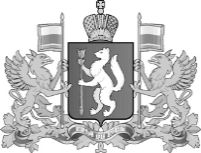 